KONZEPTION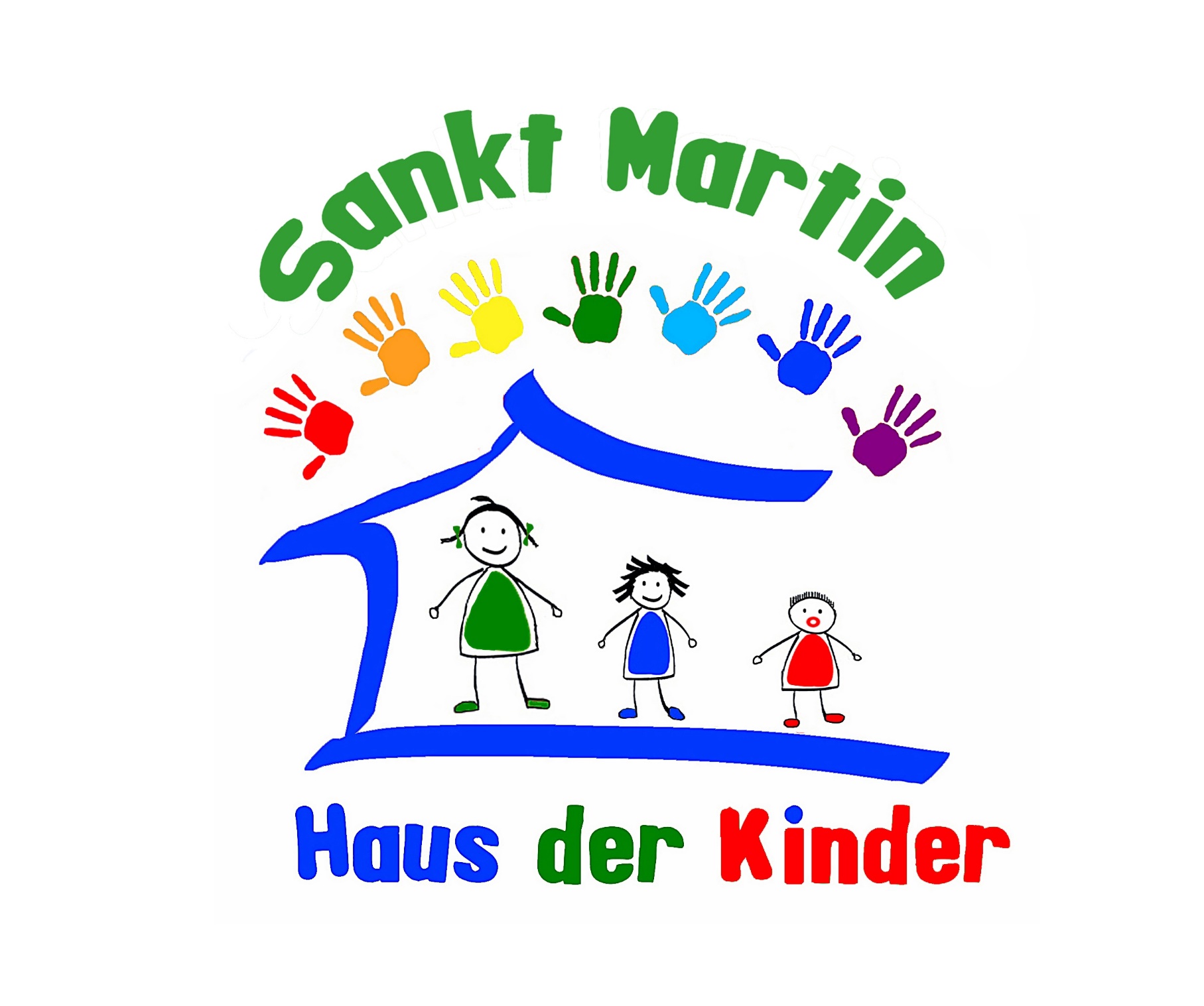 Ziegelberg 284564 OberbergkirchenTelefon: 08637/ 32395-0E-Mail: hausderkinder@oberbergkirchen.deKonzeptionfür dasHaus der Kinder St. Martin                        TrägerIntegrationseinrichtung                      Verwaltungsgemeinschaft                   mit 3 Kindergartengruppen                 OberbergkirchenKinderkrippe mit 24 Plätzen                Hofmark 28Hort mit 35 Plätzen                            Tel.: 08637/9884-0                                                                                      Fax: 08637/9884-10          Ziegelberg 2          84546 Oberbergkirchen          Tel.: 08637/32395-0          Fax: 08637/32395-19Email: hausderkinder@oberbergkirchen.de          Leitung 							Bürgermeister                Julia Markl					              Michael HauspergerStand: September 2021Das kopieren und vervielfältigen der Konzeption ist nur mit der Genehmigung des "Haus der Kinder" erlaubt1. Vorwort „Kinder sind Gäste,die nach dem Wegfragen“Liebe Eltern!Sie haben uns Ihr Vertrauen entgegengebracht, indem Sie Ihr Kind in unserem HAUS DER KINDER angemeldet haben.Wir freuen uns darauf, Ihr Kind im HAUS DER KINDER St. Martin, betreuen zu dürfen.Wir werden Ihr Kind und Sie ein Stück des Weges begleiten.Wir bieten in unserem Haus eine angenehme, freundliche Atmosphäre. Die Persönlichkeit Ihres Kindes wird gestärkt. Es lernt den Umgang mit anderen Menschen und behält eine positive Grundeinstellung gegenüber dem Lernen.Mit Ihnen, liebe Eltern, möchten wir vertrauensvoll und partner-schaftlich zusammenarbeiten. Wir laden Sie ein, unser Konzept zu lesen, damit Sie wissen, wem Sie Ihr Kind anvertrauen!Mit freundlichen GrüßenIhr Team vom Haus der Kinder2.	Beschreibung der Einrichtung2.1.	TrägerTräger des Haus der Kinder „St. Martin“ ist die Gemeinde Oberbergkirchen, vertreten durch den 1. Bürgermeister Michael Hausperger.Diese ist Mitgliedsgemeinde der Verwaltungsgemeinschaft Oberbergkirchen.Die Gemeindeverwaltung befindet sich im Ortskern.2.2.	Geschichte Der gemeindliche Kindergarten wurde im Herbst 1992 erbaut und öffnete zunächst mit zwei Gruppen. Durch die damals steigenden Kinderzahlen waren weitere Veränderungen nötig und somit kam im Herbst 1993 schließlich die 3. Gruppe dazu. Diese wurde im Jahr 2004 aufgrund von zu geringen Anmeldungen wieder geschlossen. Im Jahr 2008 eröffnete in diesen Räumlichkeiten ein „Mini-Treff“. Dort wurden für zwei Tage in der Woche Kinder unter 3 Jahren betreut. Daraus entstand im Jahr 2010 unsere heutige Kinderkrippe. Zu dieser Zeit fanden auch Integrations- und Schulkinder ihren Platz und somit wurde der Kindergarten zum Haus der Kinder St. Martin.Im Laufe der Zeit wurden in Oberbergkirchen immer wieder neue Baugebiete und ansprechende Wohnmöglichkeiten für Familien ausgewiesen. Dadurch stiegen die Kinderzahlen enorm an. Seit September 2017 konnten wir mit den vorhandenen Räumlichkeiten den Betreuungsbedarf nicht mehr gerecht werden. Dies war der Startschuss für die Planung eines Neubaus durch die Gemeinde. Zum Übergang bis zur Fertigstellung des neuen Gebäudes wurde ein Raummodul an unsere bestehende Einrichtung angeschlossen.Im September 2020 wurde das neue Haus der Kinder St. Martin am Ziegelberg fertiggestellt und bietet nun Platz für drei Kindergartengruppen und eine Krippengruppe mit 24 Betreuungsplätzen. Der Hort für unsere Schulkinder ist im Untergeschoss der benachbarten Grundschule zu finden. Das Haus der Kinder St. Martin ist eine Integrationseinrichtung.2.3.	Lage und EinzugsgebietDas HAUS DER KINDER ST. Martin liegt am Ortsrand von Oberbergkirchen, in unmittelbarer Nähe der Grundschule und den Sportanlangen. Der Dorfplatz mit dem Rathaus, der Kirche, einem kleinen Kramerladen, sowie der Pfarrhof liegen nur wenige Gehminuten entfernt. Viel Grün drum herum, sowie der Wald und Feldwege, bieten optimale Bedingungen, die Zeit im Freien zu verbringen.Primär haben Kinder aus Oberbergkirchen einen Anspruch auf einen Kindergarten-, bzw. Krippenplatz. Es werden aber nicht nur Kinder aus Oberbergkirchen aufgenommen, sondern auch aus der gemeindezugehörigen Umgebung (z.B. Aubenham, Loipfing, Perlesham, Irl, Utzing, Erlham, Unterthalham, Manholding).Bei freien Kapazitäten haben wir die Möglichkeit, nach Rücksprache mit dem Träger, auch Kinder aus den weiteren umliegenden Gemeinden und Städten aufzunehmen.2.4.	RäumlichkeitenDas Haus der Kinder erstreckt sich über drei Etagen. Im Erdgeschoss befinden sich die Kinderkrippe, das Leitungsbüro, der Bewegungsraum, sowie ein großzügig gestalteter Elternwartebereich. Im Untergeschoss sind der Kindergarten mit seinen verschiedenen Bildungsräumen, der Küchenbereich, sowie ein Fachdienstraum zu finden. Das Obergeschoss teilt sich in Sitzungssaal der Gemeinde, sowie Räumlichkeiten für das pädagogische Personal.Die hellen und lichtdurchfluteten Gruppenräume im Kindergarten, sowie die jeweils angrenzenden Nebenräume teilen sich in einzelne Spielbereiche auf. Es wird den Kindern somit das Spiel auf dem Boden, am Tisch, oder in einem themenbezogenen Bereich ermöglicht. Alle Räume sind so ausgestattet, dass sie eine gemütliche Atmosphäre ausstrahlen und dem forschenden Lernen der Kinder Impulse und Anreize bietet. Im Krippenbereich prägt eine große Bewegungslandschaft den Gruppenraum. Über diese sind zwei Schlafräume auf einer zweiten Ebene zu erreichen. Ebenso steht für die Jüngsten im Sanitärraum ein Planschbereich zur Verfügung. Der große Bewegungsraum, der von Kindergarten und Krippe gleichermaßen genutzt wird, bietet ausreichend Platz für z.B. Bewegungsbaustellen, Rhythmikübungen, Sing- und Kreisspiele. Ein Besprechungsraum im Erdgeschoss weist optimale Bedingungen für Elterngespräche, Teamsitzungen und unseren Familienstützpunkt vor.Für den Aufenthalt im Freien stehen drei Innenhöfe mit verschiedenen Sitz- und Klettermöglichkeiten, ein Bereich für die Krippenkinder, ein Obstgarten, der rote Hartplatz, sowie der Gartenbereich  Schule mit Rutschbahn und Sandkästen zur Verfügung.Im Untergeschoss der benachbarten Grundschule ist in zwei umgebauten Klassenzimmern der Hortbereich angegliedert. Diese Räume teilen sich in einen gemütlichen Aufenthalts- und Essensraum, sowie in einen Freizeitraum mit Kickerkasten, Lego-, Kreativ-, und Bücherecke auf. Ebenso wird der Gang-/Garderobenbereich als Spielfläche genutzt. Die Hausaufgabenbetreuung  findet in den Klassenzimmern statt. 2.5.	BildungsangeboteDas Haus der Kinder St. Martin ist eine gesetzlich anerkannte Kindertageseinrichtung, in dem bis zu 139 Kinder gemeinsam den Tag erleben, sich entfalten und vom pädagogischen Personal begleitet werden.In den Kindergartengruppen werden Kinder im Alter von 3 Jahren bis zum Schuleintritt aufgenommen. In der Krippe erfahren Kinder ab dem 10. Lebensmonat Bildung, Erziehung und Betreuung. Der Kinderhort bietet für Schulkinder von der 1. bis zur 4. Klasse die Möglichkeit des Mittagessens, einer Hausaufgabenbetreuung, sowie entsprechende Angebote der Freizeitgestaltung.Die Betreuungsplätze können je nach Bedarf variabel gebucht werden (siehe hierzu den Betreuungsvertrag).2.6.	BildungsauftragDas Haus der Kinder „St. Martin“ ist eine sozialpädagogische Einrichtung und nimmt in Übereinstimmung mit dem Bayerischen Kinderbildungs- und Betreuungsgesetz folgende Aufgaben wahr:Unsere Einrichtung unterstützt und ergänzt die familiäre Erziehung, um den Kindern die besten Entwicklungs– und Bildungschancen zukommen zu lassen.Wir bieten kindgerechte Bildungsmöglichkeiten an, gewähren allgemeine und individuelle erzieherische Hilfen, fördern die Persönlichkeitsentfaltung, sowie soziale Verhaltensweisen und versuchen Entwicklungsverzögerungen auszugleichen. Wir beraten und unterstützen Eltern in Erziehungsaufgaben.2.7.	Pädagogisches Personal und deren AusbildungIm Haus der Kinder widmen folgende pädagogische Kräfte ihr Augenmerk auf die Bildung und Betreuung der Kinder:ErzieherinnenKinderpflegerinnenErzieherinnen im AnerkennungsjahrErzieherpraktikantinnen im ersten und zweiten AusbildungsjahrPraktikant/innen der KinderpflegeschuleZusätzlich werden wir durch den pädagogischen Fachdienst (Heilpädagogin) unterstützt.	Ausbildungsweg eines/r Erziehers/in:	Als Voraussetzung ist ein mittlerer Schulabschluss notwendig.	Die Ausbildung umfasst in der Regel vier Jahre und wird in drei 	Abschnitte unterteiltEin sozialpädagogisches Einführungsjahr in einer pädagogischen Einrichtung. Dieses wird von der Fachakademie für Sozialpädagogik betreut. In zwei Jahren Vollzeitschule, sowie mehreren integrierten Praktika werden überwiegend theoretische Aspekte und Handlungsschemen näher gebracht. Das abschließende Anerkennungsjahr zur/m Erzieher/in, in einer Einrichtung, wird wiederum von der Fachakademie für Sozialpädagogik begleitet.Die staatliche Anerkennung erfolgt durch die Vorlage einer umfangreichen Facharbeit sowie eines anschließenden Kolloquiums.Ausbildungsweg eines/r Kinderpflegers/in:Als Voraussetzung gilt der erfolgreiche Abschluss der Mittelschule.Die schulische Ausbildung umfasst zwei Jahre und wird durch Praktika in Kindertagesstätten unterstützt. Nach bestandener theoretischer und praktischer Prüfung endet diese mit dem Abschluss „Staatlich geprüfte/r Kinderpfleger/in“2.8.	Öffnungszeiten und Schließtage 	Aktuelle Öffnungszeiten:  Montag bis Freitag       7:00 Uhr bis 16:00 UhrDie gesetzliche Bestimmung für mehrgruppige Kindertageseinrichtungen umfasst derzeit 30 Schließtage pro Jahr.Die Schließtage werden zu Beginn des Kitajahres bekannt gegeben. Im Rahmen unseres Ferienplans bieten wir während den Ferien einen Betreuungsdienst an. Die Anmeldung zu den Feriendiensten muss schriftlich erfolgen und ist verbindlich.In den Ferienzeiten wird mit den Kitas Schönberg, Lohkirchen und Zangberg kooperiert, d.h. wenn unsere Kindertageseinrichtung in den Ferien geschlossen hat, besteht die Möglichkeit, Ihr Kind in einer anderen Einrichtungen der Verwaltungsgemeinschaft betreuen zu lassen. Bei Bedarf muss dies frühzeitig bei der Hausleitung in Oberbergkirchen schriftlich gemeldet werden. 3.	Gesetzliche VorgabenGesetzliche Grundlagen sind das „Jugendhilfegesetz“ und das „Bayerische Kinderbildungs- und Betreuungsgesetz“ mit den Ausführungsverordnungen. Außerdem orientieren wir uns an den „Bayerischen Bildungsleitlinien“ und der UN-Kinderrechtskonvention. Grundlage unserer pädagogischen Arbeit ist der „Bayerische Bildungs- und Erziehungsplan“, die Handreichungen „Bildung, Erziehung und Betreuung von Kindern in den ersten drei Lebensjahren“, „Lust und Mut zur Inklusion in Kindertageseinrichtungen“, sowie der vom IFP zur Verfügung gestellte Qualitätskompass.Es gelten die Kitaordnung und unsere Konzeption in ihrer jeweiligen aktuellen Fassung.4.	Leitbild„Den Kindern die Augen für die Welt zu öffnen ist unser Wunsch – sie für das Leben stark zu machen ist unsere Aufgabe“( Maria Montessori)4.1. Unser pädagogisches Leitbild vom KindIn unserem HAUS DER KINDER begleiten wir die uns anvertrauten Kinder außerhalb ihrer Familien das erste Stück ihres Lebensweges aktiv mit.Unsere Einrichtung versteht sich als Ergänzung und Unterstützung zum familiären Zuhause.Im Mittelpunkt unserer pädagogischen Arbeit mit den Kindern steht die Individualität jedes einzelnen Kindes, mit seiner persönlichen Lebensgeschichte, seinen Entwicklungsschritten und seinen Fähigkeiten.Wir holen jedes Kind dort ab, wo es im Moment steht und bestärken es in seinen Kompetenzen.Kinder sollen bei uns während ihres Bildungsgeschehens eine aktive Gestaltungsrolle einnehmen können, um bei Lernprozessen ihr eigener Akteur ihrer Gestaltungsmög-lichkeiten zu werden. Außerdem ist es für uns von großer Bedeutung, Freiräume zum Erwerb der grundlegenden Basiskompetenzen zu schaffen.Wir verstehen uns als unterstützende Begleiter der Kinder. Uns ist es wichtig  ihnen Zuversicht und Geborgenheit zu vermitteln. Unser Ziel ist es, dass jedes Kind das Vertrauen in sich selbst, zu seinen Mitmenschen und seiner Umgebung spürt und durch ein positives Weltbild ermutigt wird, seinen Weg zu gehen.Kinder sollen sich bei uns ernst genommen fühlen. Sie sollen ihre Fähigkeiten erkennen, sie erweitern und vertiefen um so ein positives eigenes Selbstvertrauen zu gewinnen.Uns ist es wichtig einen Ort zu schaffen an dem sich Kinder sicher und wohl fühlen, wo sie lachen, staunen aber auch weinen dürfen.4.2. Unser BildungsverständnisAus dem Bild vom Kind als aktivem und kompetentem Individuum leitet sich unser Bildungsverständnis ab.Bildung ist für uns ein lebenslanger, sich ständig verändernder Prozess. Das Kind ist von Geburt an auf der Suche nach Sinnhaftigkeit mit dem Ziel, sich ein Bild von seiner umgebenden Welt zu machen.Im Kindesalter gestaltet sich Bildung als sozialer Prozess, an dem Erwachsene, wie Kinder aktiv beteiligt sind. Hierbei wollen wir die Kinder unterstützen und begleiten.Aus diesem Grund ist es uns wichtig, unser Haus der Kinder als positiven Anregungsort zu schaffen, welchen das Kind individuell, ganzheitlich erleben und mitgestalten darf.4.3. Grundhaltung und Anforderung an die pädagogische FachkraftGrundvoraussetzung eines gelungenen Bildungsprozesses ist die individuelle Haltung der pädagogischen Kräfte gegenüber dem Kind und ihrem Verständnis davon, wie Kinder lernen und über welche Kompetenzen und Kenntnisse sie verfügen.Eine wesentliche Anforderung ist es, einen Rahmen zu schaffen, in dem Kinder als aktive Individuen motiviert werden, eigenständige Lernsituationen so zu gestalten, damit sie sich aktiv und selbstständig mit Inhalten auseinandersetzen können. Die Organisation, Planung und Dokumentation der Lernangebote erfordert weitreichende Kompetenzen der Erzieherin. Da die kindliche Neugier die Triebfeder des Lebens ist, orientieren wir uns an den Interessen und Bedürfnissen der Kinder. Von grundlegender und entscheidender Bedeutung für das pädagogische Handeln liegen folgende Prinzipien zu Grunde:Wertschätzung/ EmpathieUnvoreingenommene GrundhaltungKompetenzorientierungPartizipationExplorationsfreudeOffenheit und FlexibilitätSelbstreflexion4.4. Schutzauftrag – Gefährdung des KindeswohlsWir als Kindertageseinrichtung sind zum Schutz der Kinder dazu verpflichtet, Anzeichen von Kindeswohlgefährdung zu dokumentieren und wenn nötig zum Wohle des Kindes tätig zu werden. Der Gesetzgeber spricht von Kindeswohlgefährdung, wenn das geistige, körperliche oder seelische Wohl eines Kindes gefährdet ist und die Erziehungsberechtigten nicht bereit oder in der Lage sind, die Gefahr abzuwenden. Nach dem Gesetz § 8a Abs. 4 SGB VIII sind wir gesetzlich dazu verpflichtet, bereits bei Verdachtsmomenten aktiv zu werden. Zwischen dem Haus der Kinder und dem Amt für Jugend und Familie des Landkreises Mühldorf am Inn wurde eine Vereinbarung zur Sicherstellung des Schutzauftrages geschlossen. Vom Amt für Jugend und Familie wird für solche Fälle eine insoweit erfahrene Fachkraft gestellt, die vom pädagogischen Personal bei Bedarf zu Rate gezogen werden kann.Grundlage unseres Handlungsschemas und Orientierungshilfe ist das „Handbuch Kinderschutz“ vom Amt für Jugend und Familie.Das vorrangige Ziel aller helfenden Instanzen ist es, zum Wohl des Kindes mit den Eltern gemeinsam eine einvernehmliche Lösung, zur Abwendung der Gefährdung, herbeizuführen.zum weiteren Schutz der KinderMüssen die Beschäftigten des „Haus der Kinder“ in regelmäßigen Abständen ein erweitertes polizeiliches Führungszeugnis vorlegen (§72 a SGB VIII).Besteht zum Schutz der Gesundheit des Kindes und um Suchtgefahren vorzubeugen, sowohl in den Räumen, als auch auf dem gesamten Außengelände der Einrichtung striktes Rauchverbot.Wird bereits bei der Anmeldung des Kindes von den Sorgeberechtigten die Vorlage des ordnungsgemäß abgestempelten Vorsorgeheftes nicht vorgelegt oder verweigert, wird über die Notwendigkeit der Früherkennungsuntersuchungen informiert und in den Akten dokumentiert.Das pädagogische Personal des Haus der Kinder nimmt regelmäßig an Fortbildungen zum Kinderschutz und Schutzauftrag teil.5.	Pädagogische Arbeit in der Einrichtung„Ein Kind ist ein Buch, aus dem wir lesen und in das wir schreiben sollen.“(Peter Rosegger)5.1.	Grundsätze des bayerischen Bildungs- und ErziehungsplansDer ungeborene Mensch kommt als „kompetenter Säugling“ zur Welt.Jedes Kind unterscheidet sich durch seine Persönlichkeit und Individualität von             anderen Kindern.Bildung im Kindesalter gestaltet sich als sozialer Prozess, an dem sich Kinder und Erwachsene aktiv beteiligen.Kinder erwerben Kompetenzen, Werthaltungen und Wissen an vielen Bildungsorten.Kinder haben Rechte z.B. auf Mitbestimmung.Kinder gestalten ihre Bildung und Entwicklung von Geburt an aktiv mit. (§1Abs.1satzAVBayKiBiG)5.2.	Förderung der Basiskompetenzen von KindernBasiskompetenzen sind Fähigkeiten, Fertigkeiten, Haltungen und Persönlichkeitsmerkmale, die das Kind befähigen mit anderen Kindern und Erwachsenen in Kontakt zu treten und sich mit den Gegebenheiten in seiner Umwelt auseinander zu setzen.Sie sind Vorbedingungen für den Erfolg und die Zufriedenheit in Schule, Beruf, Familie und Gesellschaft.Personale Kompetenzen5.2.1. emotionale Kompetenz Die emotionale Kompetenz ist die Fähigkeit, die eigenen, sowie die Gefühle anderer wahrzunehmen und angemessen darauf zu reagieren.                                                                                                                                                        •	Gefühle zulassen und ausdrücken können•	Beziehungen aufbauen können•	Selbstwertgefühl•	Niederlagen verkraften können•	Widerstandsfähigkeit (Resilienz)•	Selbstbewusstsein•	Einfühlungsvermögen•	Emotionen regulieren können•	Neugier5.2.2. kognitive KompetenzenUnter kognitiver Kompetenz versteht man u. A. die Fähigkeit des Denkens, Gedächtnisleistung und Probleme zu lösen.Mit Anregungen unterstützen und motivieren wir die Denkfähigkeit des Kindes z.B. durch Mathematische Bildung (Mengenvergleich), Experimenten usw…•	Logisches Denken•	Konzentration und Ausdauer•	Vorstellungsvermögen•	Wahrnehmung•	Sprache•	Wissensaneignung•	Lernen wie man lernt•	Gedächtnis•	Problemlösungsfähigkeit•	Grob- und FeinmotorikKompetenzen zum Handeln im sozialen Kontext5.2.3. soziale KompetenzenSoziale Kompetenz wird auch als generelle, übergreifende Kompetenz dargestellt. Sie umfasst eine Vielzahl von sozialen Fertigkeiten, Verhaltensweisen und Kompetenzen, die sich auf Aufgaben im sozialen Umfeld beziehen, die eine Person erfolgreich umsetzt.gute Beziehungen zu Erwachsenen und Kindern aufbauen könnenVerantwortungsübernahme für Umwelt und NaturDurchsetzungsvermögenKommunikationsfähigkeitKonfliktfähigkeitKooperationsfähigkeitEinhalten von Regeln und NormenHilfsbereitschaftRücksichtnahme5.2.4. Lernmethodische Kompetenz – Lernen, wie man lerntLernmethodische Kompetenz ist die Grundlage für einen bewussten Wissens- und Kompetenzerwerb und der Grundstein für schulisches und lebenslanges, selbstgesteuertes Lernen.Informationen gezielt beschaffen und verarbeitenNeues Wissen verstehen und begreifen, sich dessen Bedeutung erschließenNeues Wissen aufbereiten, organisieren und übertragenWissen in unterschiedlichen Situationen flexibel nutzenEigene Fehler selbst entdecken und eigenständig korrigierenEigene Leistung einschätzen und würdigen lernen5.2.5. Nachhaltige Bildung„Je mehr unterschiedliche Formen des Darbietens des Lernstoffes angeboten werden, je mehr Kanäle der Wahrnehmung genutzt werden können, umso besser und langfristiger wird Wissen gespeichert, desto fester wird es verankert“(Handbuch der Sinneswahrnehmung)Nachhaltige Bildung basiert auf einem kompetenzorientieren Bildungsverständnis und zeichnet sich durch Dauerhaftigkeit und Anschlussfähigkeit, Transfer des Gelernten, Lernstrategien sowie Interesse, Ausdauer und Motivation aus.Weitere Voraussetzungen sind emotionale Sicherheit, positive Beziehungen und Freude am Lernen. Dies sind maßgebliche Faktoren für den weiteren Lernerfolg.Besonders gut gelingt dies, wenn Lernen im Dialog mit anderen stattfindet. Die Gruppe bzw. die lernende Gemeinschaft hat für das Kind und für das nachhaltige Lernen einen besonderen Stellenwert.5.2.6. Widerstandsfähigkeit – ResilienzResilienz ist die Grundlage für positive Entwicklung, Gesundheit, Wohlbefinden und hohe Lebensqualität, sowie der Grundstein für einen kompetenten Umgang mit individuellen, familiären und gesellschaftlichen Veränderungen und Belastungen. Positive, gesunde Entwicklung trotz andauernd hohen Belastungen und Stressbedingungen z.B. Armut, Scheidung, KrankheitPositive, schnelle Erholung von traumatischen Erlebnissen z.B. Tod, Missbrauch5.3.	Weitere einfließende pädagogische Ansätze und MethodenIn unserer Einrichtung verwirklichen wir zum Wohle der Kinder verschiedene pädago-gische Stilrichtungen. Hierbei fließt der Grundsatz der Pädagogik von Maria Montessori (1870 – 1952): „Hilf mir es selbst zu tun!“ in unsere tägliche Arbeit ein. So wie der situationsorientierte Ansatz nach der Lehre von Armin Krenz, beeinflusst das tägliche Geschehen im Miteinander in der Gruppe und äußert sich in der aktiven Mitgestaltung des Tagesablaufs durch die Kinder.6.	Bildungs- und Erziehungsbereiche der EinrichtungIn verschiedenen Angeboten werden bestimmte Förderbereiche gezielt angesprochen. Dabei richten wir uns nach dem Bayerischen Bildungs- und Erziehungsplan. Ziele:							Methode:Fähigkeit sich sprachlich auszu-drücken und mitzuteilenBegriffsbildung	Lautbildung und Wortschatz-erweiterungFähigkeit, Konflikte sprachlich auszuhandelnKörpersprache und MimikMitteilen von Bedürfnissen und WünschenAusdrücken von GefühlenBilderbücherKreisspieleRollenspieleGesprächskreiseMärchen und GeschichtenLieder, Gedichte und FingerspieleDeutsch Vorkurs 240:Im Rahmen der Förderung der Kinder mit Defiziten im sprachlichen Bereich, sowohl Kinder mit Deutsch als Erstsprache, als auch Kinder mit Migrationshintergrund, ist die Teilnahme an einem „Deutsch Vorkurs“ möglich. Die Teilnahme strebt an, die Startchancen der schulischen Laufbahn zu verbessern. Grundlage hierfür, ist die Erhebung des Sprachstandes der Kinder durch die Beobachtungsbögen SISMIK und SELDAK, sowie die Zustimmung der Erziehungsberechtigten.Der Kindergarten, als auch die Grundschulen haben laut Gesetz je 120 Stunden Sprachförderkurs pro Jahr zu leisten. Dieser findet in unserer Einrichtung statt und wird im letzten Kindergartenjahr wöchentlich von einer Grundschullehrkraft begleitet.Dies setzt eine intensive und gelungene Zusammenarbeit zwischen Grundschule und Kindergarten voraus. (vgl. Handreichung Vorkurs Deutsch 240 in Bayern)Ziele:					grundlegende MengenerfahrungZahlen im Zahlenraum von 1 - 10Raumvorstellunggeometrische FormenReihenbildung      Methode:LegematerialWürfelspiele (Zahlen und Farben)Spielen mit Bausteinen und Konstruktionsmaterial (Lego)Montessorimaterial"Komm mit ins Zahlenland“	Ziele:sich durch Medien bildenMedien kennen lernenmit Medien bewusst und kontrolliert umgehenVermittlung von Sinn und Nutzung verschiedener MedienRisiken und Gefahren erfassen       Methode:Lernspiele auf dem 	TabletHören von CD und KassettenKinotagBücher zum Vorlesen und SelbstbetrachtenBesuch der BüchereiZiele:Anerkennung, Spaß und Freude am Gestalten erlebenselbstständig eigene Ideen entwickeln und umsetzenPhantasie zulassen und auslebenRollenspieleUmwelt bewusst mit allen Sinnen wahrnehmenNeugierde weckenMethode:freier Umgang mit verschiedenen Farben und WerkstoffenMal-, Bastelangebotefreies Rollenspiel Mitgestaltung von RäumlichkeitenGestaltung mit Legematerial         Ziele:						     Methode:Freude an der Musik findenFreude am gemeinsamen SingenRhythmusgefühl entwickeln und in Tanz und Bewegung umsetzenKörperinstrumente entdecken	Musikinstrumente kennen lernen und selbst bauenSing- und TanzspieleAltes und neues Liedgut pflegenBegleitung von Liedern und GeschichtenSpiel mit Orff- und Rhythmus-instrumentenHör-, KlatschspieleZiele:Feiern gemeinsamer religiöser Feste z.B. Erntedank, Advent, Ostern, St. Martinhausintern gestaltete GottesdiensteKennenlernen von Heiligen (z. B. Hl. Nikolaus oder Hl. Martin)Bildung von MoralSinnfindungVermittlung religiöser Feste im Jahreskreisandere Religionen kennenlernenMethode:Mitgestaltung von GottesdienstenGemeinsames BetenLesen und Erzählungen der Inhalte aus der Bibel Befassen mit religiösen Symbolen, 
z. B. das KreuzReligiöse Lieder singen      Ziele:					Umwelt mit allen Sinnen wahrnehmenKennenlernen von Tieren und PflanzenUmweltschutzVerstehen von Abläufen in der NaturVerantwortung für die UmweltKennenlernen der Umgebung       Methoden:NaturbetrachtungExperimenteSpaziergängeWaldtageSammeln von NaturmaterialienAnlegen und Pflege eines GemüsebeetesRecyclingOutdoor-Gruppe
Ziele:gesunde ErnährungFreude und Spaß an BewegungZahnpflegeHygieneVerantwortung für den eigenen Körper übernehmenSignale des eigenen Körpers wahr-nehmenEsskultur und Tischregeln einhaltenMethode:UnfallverhütungKochtagGespräche über gesunde ErnährungSachbilderbücherProjekte zu Arzt, Zahnarzt usw.BrandschutzerziehungZusammenarbeit mit dem Gesundheitsamt (Hör- und Sehtest)Ruhebereiche in denen sich die Kinder zurückziehen können 
z.B. Traumzimmer7.	Themenübergreifende Bildungs- und Erziehungsperspektiven7.1.	Übergänge des Kindes im Bildungsverlauf (Transitionen)Übergänge von vertrauten zu neuen Situationen begleiten uns das gesamte Leben.Der Übergang von Familie in die Krippe, Kindergarten und Grundschule stellt jeweils neue Anforderungen an das Kind.Bei unserer Anmeldung haben Eltern und Kind den ersten Kontakt mit unserer Einrichtung und dem pädagogischen Personal.Am Informationselternabend zeigen wir unsere pädagogische Arbeitsweise auf und geben Informationen wie der positive Start gelingen kann.Der „Schnuppertag“ soll für das Kind Orientierungshilfe sein. Es hat die Möglichkeit in einem zeitlich festgelegten Rahmen die Kindertageseinrichtung kennen zu lernen und einen ersten Kontakt zu anderen Kindern und zu dem Personal aufzubauen. Der erste Tag wird ebenfalls individuell gestaltet.7.1.1. Die Eingewöhnung in der KinderkrippeKinder wachsen heute in einer Gesellschaft auf, in der stete Veränderung sowohl auf gesellschaftlicher wie individueller Ebene zur Normalität gehört. Diese Lebensphasen sind für Kinder eine Herausforderung, da sie sich auf eine weitere Umgebung, neue Gewohnheiten und fremde Personen einstellen müssen. Unsere Aufgabe ist es die Kinder dabei bestmöglich zu unterstützen.Jedes Kind bewältigt, anhand seiner verfügbaren Ressourcen und bisherigen Erfahrungen den Übergang, von der Familie in die Krippe, in seinem eigenen Tempo. Deshalb legen wir viel Wert darauf, dass jedes Kind die Zeit für seine Eingewöhnung bekommt, die es braucht und diesen Prozess aktiv mitgestaltet. Erfahrungsgemäß beträgt die Dauer der Eingewöhnung ca. vier bis sechs Wochen. Anfangs erfolgt der Besuch nur stundenweise und in Begleitung eines Elternteils. Um den jeweiligen Bedürfnissen des Kindes in der Eingewöhnung gerecht zu werden, nehmen wir uns ausschließlich für ein Eingewöhnungskind Zeit. Eine pädagogische Fachkraft übernimmt dabei die Rolle als Bezugsbetreuer und ist ebenso Ansprechpartner für die Eltern. Für die erfolgreiche Übergangsbewältigung ist es von großer Bedeutung, dass alle Beteiligten, wie Eltern und Bezugsbetreuer, gemeinsam diesen Prozess mitgestalten. Aus diesem Grund ist es wichtig, dass Sie in der Eingewöhnungszeit, Ihren Alltag zeitlich darauf ausrichten. Die Eingewöhnungszeit untergliedert sich in fünf Phasen und ist wie folgt aufgeteilt:  Vorbereitungsphase Diese Phase dient dazu, das Kind, seine Bedürfnisse, Gewohnheiten, seine Familie und deren Umgebung besser kennenzulernen. Es werden Fragen und Anliegen besprochen. Ebenso erhalten die Erziehungsberechtigten Informationen zum Ablauf der Eingewöhnungszeit. Die vorgesehene pädagogische Bezugsperson wird in diesen Vorgesprächen zum Ansprechpartner für die Erziehungsberechtigten. KennenlernphaseDie ersten Tage (3-5 Tage) besucht das Kind, mit einer ihm vertrauten Person (meist ein Elternteil) die Krippe. In dieser Zeit wird der neue Lebensraum erkundet, Kontakt zu neuen Kindern aufgebaut du das pädagogische Personal kennengelernt. Bereits ab dem ersten Tag finden unsere täglichen Rituale statt, um dem neuen Kind Struktur und Sicherheit zu geben. Es wird freundlich eingeladen, aber weder animiert noch gedrängt sich aktiv zu beteiligen. Sicherheitsphase Auch in dieser Phase bleibt der Erziehungsberechtigte in der Einrichtung und beginnt den Krippenalltag gemeinsam mit dem Kind. Sobald das Kind zunehmend selbstständig und sicherer wirkt, wird der erste Trennungsversuch angestrebt. Wichtig ist, dass eine Verabschiedung stattfindet, damit sich das Kind auf die bevorstehende Situation einstellen kann. Anschließend verlässt der Erziehungsberechtigte den Gruppenraum, bleibt aber in der Einrichtung. Nach wenigen Minuten kommt der Elternteil wieder hinzu.VertrauensphaseDie Abwesenheit des Erziehungsberechtigten wird je nach Gemütszustand des Kindes und dem wachsenden Vertrauensverhalten gegenüber seiner Umwelt zeitlich gesteigert. Das Kind traut sich jetzt zu, einige Stunden ohne Eltern in der Kindertageseinrichtung zu verbringen. In dieser Zeit ist der stetige Austausch zwischen dem pädagogischen Fachpersonal und den Eltern von großen Belangen, um noch effektiver auf die Bedürfnisse des Kindes eingehen zu können. Phase der gemeinsamen Reflexion  Nach der Eingewöhnungszeit findet ein Abschlussgespräch statt, um den Verlauf der Eingewöhnung zu reflektieren, sowie Fragen und Anliegen zu besprechen.Da jede Eingewöhnung unterschiedlich verläuft und individuell an die Familiensituation und die einzelnen Bedürfnisse der Kinder abgestimmt wird, kann die Dauer und Intensität der einzelnen Phasen variieren. 7.1.2. Die Eingewöhnung im KindergartenWie auch in der Kinderkrippe legen wir großen Wert darauf, dass das Kind den Übergang in den Kindergarten in seinem eigenen Tempo bewältigen kann. Wir gehen individuell auf die Bedürfnisse der Kinder ein. Deshalb gestaltet sich die Eingewöhnungszeit bei jedem Kind unterschiedlich. Die Eltern haben die Möglichkeit einen Eingewöhnungsbogen auszufüllen, der dem pädagogischen Fachpersonal dazu dient, das Kind und sein Umfeld besser kennen zu lernen. Dadurch können wir auf Verhaltensweisen, die das Kind im Laufe der Eingewöhnung zeigt, adäquat und konstruktiv reagieren.Die ersten Tage im Kindergarten, wird das Kind von einem Elternteil begleitet. Es ist auch hier erst einmal stundenweise anwesend. Dadurch hat das Kind die Möglichkeit, die vielen neuen Eindrücke besser zu verarbeiten und kann, bei Unsicherheit den Trost, Schutz und die Orientierung bei einem Elternteil finden.Am zweiten Tag wird bereits der erste kurzweilige Trennungsversuch erprobt. Dabei ist der Elternteil außer Sichtweite des Kindes, jedoch innerhalb unserer Einrichtung. Je nach Entwicklung des Ablösungsprozesses, wird die Trennung und die Zeit im Kindergarten täglich gesteigert. Nach Abschluss der Eingewöhnungszeit wird ein Gespräch zwischen den Eltern und dem pädagogischen Personal stattfinden, um die Eingewöhnung und den aktuellen Stand zu erörtern, zu reflektieren, das weitere Vorgehen, sowie Fragen und Anliegen zu besprechen.7.1.3. Übergang Familie - KrippeDa vor allem Kinder unter drei Jahren sehr sensibel auf diesen Einschnitt reagieren, ist die Anwesenheit einer Bezugsperson und eine langsame Steigerung der Verweildauer hier Grundvoraussetzung.Während der Eingewöhnungszeit verhält sich jedes Kind unterschiedlich und benötigt daher eine für sich abgestimmte Eingewöhnungszeit (siehe Eingewöhnung Krippe).7.1.4. Übergang Krippe – KindergartenDa unsere Kinderkrippe „Spatzennest“ sich im selben Gebäude wie der Kindergarten befindet, bringt dies viele Vorteile mit sich.Die Krippenkinder lernen alle Räumlichkeiten, sowie das gesamte pädagogisches Personal schon während ihres Aufenthaltes in der Krippe kennen. Sobald feststeht welches Kind in welche Stammgruppe des Kindergartens kommt, wird ein intensiver Kontakt durch Besuche hergestellt. Durch die Öffnung in unserer Einrichtung, kommen unsere Jüngsten schon mit Kindergartenkindern in Kontakt und bauen neue Beziehungen auf, welche sich auf die Eingewöhnung positiv auswirken können. Zum Ende der Krippenzeit findet ein Übergabegespräch zwischen dem Fachpersonal der Krippe, dem pädagogischen Personal des Kindergartens und den Eltern statt. Dieses dient zum allgemeinen Austausch und zur Informationsweitergabe. 7.1.5. Übergang Familie - Kindergarten  In unserem Kindergarten wird der Übergang von der Familie in den Kindergarten als ein wesentliches Element einer guten Kindergartenzeit gesehen. Dennoch sind die fremde Umgebung, die neuen Bezugspersonen, der veränderte Tagesablauf, die neuen Regeln und die vielen anderen Kinder eine besondere Herausforderung.Sie als wichtigste Bezugsperson können Ihrem Kind den Übergang in diese neue Phase erleichtern, indem Sie es in den ersten Tagen begleiten. Jedes Kind reagiert auf diesen Einschnitt anders und benötigt daher auch eine individuell abgestimmte Eingewöhnungszeit (siehe Eingewöhnung Kindergarten).7.1.6. Übergang Kindergarten - GrundschuleBeim Übergang in die Grundschule ist es unsere Aufgabe, die Kinder langfristig und angemessen darauf vorzubereiten.Die Erfahrungen der Kindergartenzeit schaffen die Grundlagen dafür, dass das Kind fähig und bereit sein wird, sich dem nächsten Schritt aktiv und kompetent zuzuwenden. Ausgehend von dem Entwicklungsstand den die Kinder inzwischen erreicht haben, wird das Augenmerk jetzt auf die Voraussetzungen für die Schulfähigkeit gerichtet. In speziellen Lernangeboten für unsere Vorschulkinder erweitern sie ihre schulischen Fähigkeiten (siehe Vorschulerziehung).7.1.7. Übergang Kindergarten – HortMit dem Eintritt in die Schule stehen die Kinder vor vielen Veränderungen und neuen Herausforderungen. Aus diesem Grund ist es besonders wichtig, ihnen den Übergang in den Hort zu erleichtern.Da das pädagogische Personal des Horts am Vormittag im Kita-Bereich beschäftigt ist, sind die Fachkräfte den Kindern bereits meist schon gut bekannt. Dies erleichtert vor allem das Ankommen nach der Schule, da schon vertraute Gesichter die Kinder in Empfang nehmen. Vor dem Übergang erfolgt ein Austausch zwischen den Eltern und dem Personal des Horts, um die Rahmenbedingung wie z.B. den Umgang der Hausaufgabenbetreuung zu besprechen. Ein besonderer Aspekt liegt in der Abklärung, ob das Kind den Nachhauseweg alleine antreten darf. Hierfür ist eine schriftliche Vereinbarung notwendig. Ebenso wird Rücksprache mit der Gruppenleitung der Kindergartengruppe gehalten, um wichtige Informationen auszutauschen und somit bestmöglich auf die Bedürfnisse der Kinder eingehen zu können.Im Rahmen unseres offenen Hauses haben die Kinder die Möglichkeit, die Räumlichkeiten des Horts vorab zu erkunden. Ebenso sind der gemeinsame Garten, sowie übergreifende Feste und Veranstaltungen Begegnungspunkte.In den ersten Wochen werden die Kinder vor ihrem Klassenzimmer oder der Bushaltestelle abgeholt, um Sicherheit und Orientierung zu geben. 7.1.8. Kooperation mit der GrundschuleUm den Kindern und ihren Eltern den Übergang vom Kindergarten zur Schule so harmonisch und angstfrei wie möglich zu gestalten, sind wir an einer gelungenen Kooperation mit der Grundschule Oberbergkirchen sehr interessiert. Als Basis für unsere Zusammenarbeit haben wir mit der Grundschule Oberbergkirchen einen Kooperationsvertrag geschlossen. In diesem Sinne wurden von beiden Seiten Kooperationsbeauftrage bestimmt. Am Kindergarten- bzw. Schuljahresanfang planen die Beauftragten die gemeinsamen Aktivitäten des Hauses, welche im Kindergarten in einem Kalender ersichtlich sind. SchulwandertageFestlichkeitenGegenseitige BesucheSchulhausbesichtigungDie Zusammenarbeit ist ebenfalls geprägt durch:Übergabegespräche vor der Schuleinschreibung (Austausch mit den Lehrkräften über die Vorschulkinder) => Eltern werden im Vorfeld über die Inhalte des Gespräches informiert und falls der Austausch nicht gewünscht wird, wird dies berücksichtigtGemeinsame Informationselternabende von Schule und KindergartenDie Erzieherinnen besuchen ihre ehemaligen Vorschulkinder und erhalten von der zuständigen Lehrkraft Rückmeldung in wie weit die Einschätzung sich mit unserer deckt. Dieses Feedback ist für uns sehr wichtig und dient uns als Reflexion unserer Arbeit.Gemeinsame Fortbildungen des Kindergarten- und SchulpersonalsDen Vorkurs Deutsch 240  7.2.	Umgang mit individuellen Unterschieden und soziokultureller VielfaltDie Einzigartigkeit jedes Kindes wird bei uns geachtet und respektiert.Im sozialen Miteinander findet jedes Kind, egal welchen Alters, Geschlechts, Kultur, Herkunft und Entwicklung seinen Platz.7.2.1.	Kinder mit verschiedenem AlterUnsere Einrichtung besuchen Kinder unterschiedlichen Alters. Altersgemischte Gruppen bieten den Kindern einen Raum in dem sie vielseitige Lern- und Erfahrungsmöglichkeiten sammeln können.So zum Beispiel:Die Kinder erwerben soziale Kompetenzen durch die Interaktionen mit älteren und jüngeren Kindern.Rücksichtnahme, Hilfsbereitschaft und ToleranzAngemessenes Durchsetzen eigener Interessen gegenüber Älteren und JüngerenSich selbst als Vorbild begreifen und eigenes Verhalten reflektieren.7.2.2.	Kinder verschiedenen GeschlechtsFür die Entwicklung der Geschlechtsidentität sind die Jahre im Kindergarten von großer Bedeutung.Jungen und Mädchen erfahren eine zeitlich und qualitativ gleichwertige Zuwendung und Aufmerksamkeit unsererseits. Sie haben den gleichen Zugang und die gleiche Teilhabe an den Bildungsangeboten. Die Raumgestaltung in der Einrichtung geschieht z.B. auch nach der Befragung der Mädchen und Jungen über ihre Wünsche und Vorstellung.7.2.3.	Kinder aus verschiedenen KulturenDie Anzahl der Kinder mit Migrationshintergrund ist in unserer Einrichtung sehr gering. Trotzdem ist die interkulturelle Erziehung für uns ein wichtiges Erziehungsziel. Wir greifen das Interesse und die Neugier der Kinder z.B. für andere Sprachen, bzw. Kulturen auf. Ziel ist es, das die Kinder ein selbstverständliches Miteinander verschiedener Sprachen und Kulturen lernen und erleben.8. Inklusion – Pädagogik der VielfaltUnsere Bildungseinrichtung ist ein Ort, an dem eine Vielfalt an individuellen Persönlichkeiten zusammen treffen. Kinder unterscheiden sich hinsichtlichTemperamentFähigkeitenInteressenLern- und EntwicklungstempoSpezifische UnterstützungsbedürfnisseKulturellen, sozioökonomischen Hintergrund/ StatusInklusion umschreibt eine gesellschafts-, sozial- und bildungspolitische Leitidee, die in internationale Übereinkünfte, im nationalen Recht, sowie in pädagogischen Theorien und Konzept konkretisiert worden ist. Sie zielt auf eine Lebenswelt ohne Ausgrenzung. Im Mittelpunkt steht die Anerkennung von Unterschiedlichkeit zwischen Menschen auf der Basis elementarer Gleichheit. Dies beinhaltet Respekt und Offenheit gegenüber Heterogenität (Bereiche Ethnie, Kultur, Sprache, Religion), gegenseitige Kenntnis der individuellen Unterschiedlichkeit und Orte des Miteinanders. (Quelle: BayKiBiG/ BayEUG)8.1. Kinder mit erhöhtem Entwicklungsrisiko und drohender BehinderungIntegration„Es ist normal, verschieden zu sein.“(Maria Montessori)In unserer Einrichtung ist Integration seit 2005 ein fester Bestandteil unseres päda-gogischen Konzepts.Integration bedeutet in unserer Einrichtung, dass Kinder mit Entwicklungsrück-ständen oder einer drohenden Behinderung geistiger, körperlicher oder seelischer Art zusammen mit anderen Kindern leben und lernen.Dabei sehen wir jedes Kind mit seiner Persönlichkeit und seinen Fähigkeiten. Wir wollen jedes Kind behutsam und mit großer Achtung auf seinem Weg begleiten, unterstützen, ermutigen und Hilfestellung geben.Unser Haus der Kinder soll ein Ort sein, in dem sich Kinder wohl fühlen – Integration erlebenDie Kita-Gruppen schaffen den Erfahrungsraum, in dem das einzelne Kind Ent-wicklungsschritte nach seinem eigenen Rhythmus machen und dabei neue Erfahrun-gen sammeln kann.Durch das Zusammenleben von Kindern mit vielen unterschiedlichen Bedürfnissen und Fähigkeiten wird Aufmerksamkeit füreinander geweckt.Das Einfühlungsvermögen wird vertieft, Akzeptanz und Toleranz aufgebaut und die soziale Kompetenz gestärkt.Für die Kinder mit besonderem Förderbedarf ist ein Förderangebot durch einen ent-sprechenden Fachdienst gewährleistet. Der fachübergreifende Dienst wird nach je-weiliger Zustimmung durch die Sorgeberechtigten, dem Träger der Kindertageseinrichtung, sowie durch eine Heilpädagogin, Ergo–, Motopädagogin sichergestellt.Ein wichtiges Bindeglied zwischen der Kindertageseinrichtung und dem Kind sind die Eltern.Sie sind die Experten ihres Kindes und deshalb unsere wichtigsten Ansprechpartner.9.	Schlüsselprozesse der Bildungs- und Erziehungsqualität„Begrenze dein Kind nicht auf das,was du gelernt hast, denn es istin einer anderen Zeit geboren“(jüdisch)9.1	Mitwirkung des Kindes am Bildungs- und Einrichtungsgeschehen (Partizipation)„Kinder haben das Recht, an allen sie betreffenden Entscheidungen entsprechend ihrem Entwicklungsstand beteiligt zu werden.“ ( BEP)Beteiligung bedeutet „Partizipation“ im Sinne von Mitwirkung, Mitgestaltung und Mitbestimmung. Kinder, die Mitentscheidungsrecht als etwas Selbstverständliches erleben, erwerben Fähigkeiten und Haltungen, die später Grundlage für soziales und politisches Interesse, Verantwortungsbereitschaft, sowie Konfliktlösungsfähigkeiten bilden.In unserem Haus der Kinder haben die Kinder die Möglichkeit im Morgenkreis, in Kinderkonferenzen sowie in Einzelsituationen, über ihre Gefühle und Erlebnisse zu sprechen. In Gesprächsrunden werden Projekte entwickelt, Aktivitäten geplant, Gruppenregeln besprochen und gegebenenfalls verändert.Dabei stärken sie ihre Selbstständigkeit, ihre Kommunikationsfähigkeit und ihr Verantwortungsgefühl, wenn sie selbstbestimmt wirksam werden können.9.2. KinderkonferenzUns ist es sehr wichtig Kinder bei Entscheidungen mitbestimmen zu lassen, ihre Meinung wertzuschätzen, ernst zu nehmen und umzusetzen, das führt in unserem Kindergarten nicht zu Chaos, sondern zu echter Beteiligung – nämlich zu Partizipation. Die Kinder haben die Möglichkeit ihren Alltag durch eigene Entscheidungen, mit zu gestalten….Kinder werden motiviert, eigene Ideen, Wünsche, Anregungen und Kritik zu äußern. Sie werden in ihrem Selbstwertgefühl, ihrer Entscheidungsfindung und ihrem Selbstbewusstsein gestärkt.Themen der Kinderkonferenz dienen den Kindern zu Transparenz über Geschehnisse innerhalb der Stammgruppe oder des Hauses.Durch die Konferenzen wird das Einfühlungsvermögen der Kinder gestärkt, Konfliktfähigkeit gefördert.Die Sprache wird durch das Wahrnehmen und Artikulieren von Bedürfnissen gefördert.Kinderkonferenzen sind notwendig, um unser Bild vom Kind in unserer Einrichtung umzusetzen.9.3.  Beobachtung von Lern- und EntwicklungsprozessenDie Beobachtung der Kinder ist Grundlage für jede gezielte individuelle pädago-gische Maßnahme.Was beobachten wir?Entwicklungsstand (Motorik, Sprache usw.)SituationenHandlungenKonfliktsituationenGespräche unter den KindernSpielverhalten der KinderBeobachtet wird:Verhaltensweisen der Kinderwelche Bildungsprozesse sie im Moment durchlaufendie Interessen und Ressourcen der Kinderwie Problemlösungsstrategien der Kinder aussehenDiese Beobachtungen:dienen zur Vorbereitung von Elterngesprächendienen jeglicher Planung und Reflexion der pädagogischen Arbeit9.4. Ganzheitliche kindorientierte Erziehung / FreispielUnsere pädagogische Arbeit für Kinder bis zur Einschulung wird durch das Prinzip der ganzheitlichen kindorientierten Förderung geprägt.Uns ist es wichtig, das Kind individuell zu begleiten und da abzuholen, wo es gerade steht. Dabei orientieren wir uns an den Interessen, Bedürfnissen und dem Entwicklungsstand des einzelnen Kindes.Wir greifen dies auf und bieten entsprechende Angebote, Lernmöglichkeiten und Projekte an. Unsere Angebote sind ganzheitlich ausgerichtet und sprechen so Körper, Geist und Seele an.Bei der Umsetzung der individuellen und ganzheitlichen Erziehung legen wir großen Wert auf das Freispiel.In dieser Zeit entscheidet das Kind selbst über die Art und Dauer seines Spielens. Spielpartner und Spielort werden ebenfalls vom Kind frei gewählt.Das pädagogische Fachpersonal ist in dieser Zeit aktiv im Freispiel eingebunden. Uns dient diese Zeit, um gezielte Beobachtung durchzuführen und Impulse zu setzen und bei Bedarf Hilfestellung zu geben.Dennoch lassen wir die Kinder grundsätzlich viel ausprobieren, nehmen uns bewusst zurück und begleiten die Kinder bei der Entwicklung eigener Lösungen und Wege. Das pädagogische Personal setzt zusammen mit den Kindern pädagogisch sinnvolle Grenzen und Regeln, die den Kindern im täglichen Miteinander Schutz, Halt und Sicherheit geben. Dies gewährleistet eine entspannte Atmosphäre als Voraussetzung für Lernen und Wachsen.9.5. ProjekteIn Projekten sehen wir eine wichtige Form dem Bildungsauftrag gerecht zu werden.Was ist ein Projekt?Als Projekt bezeichnet man ein langfristiges konkretes Lernunternehmen mit bestimmter Thematik, das über längere Zeit stattfindet, und einen deutlichen Abschluss findet. Ein Projekt bezieht mehrere interessierte Kinder mit ein.Ziele und methodische Umsetzung unserer Projektarbeit•	 Selbstbildungsprozess anregen•	 Neugierde, Interesse aktiv aufgreifen Wissen vermitteln•	 Gemeinsames planen und reflektieren. Jedes Kind kann durch seine eigene Kreativität am Lernprozess aktiv mitwirken.•	 aus Fehlern lernen• Projekte unterstützen, individuelle Neigungen•	 Fähigkeiten jedes Einzelnen nutzen – Gemeinschaft erleben•	 über längere Zeit mit einem Thema beschäftigen – Ausdauer•	 neue Wege finden„Kinder sind wissbegierig, wollen verstehen und begreifen-Kinder sind neugierig, wollen Dingen auf den Grund gehen.“9.6 MittagessenDas Mittagessen wird täglich im Haus der Kinder von ausgebildeten Hauswirtschafterinnen frisch zubereitet. Dabei wird stets auf regionale, saisonale und nachhaltige Lebensmittel geachtet. Das gemeinsame Essen zu Tisch sollte in jeder Familie mindestens einmal täglich stattfinden. Aufgrund der Schnelllebigkeit der Gesellschaft, des steigenden Medienkonsums, sowie die Veränderung der familiären Situationen verliert dieses Ritual immer mehr an Bedeutung. Viele Kinder möchten nach einem anstrengenden Tag von ihren Erlebnissen berichten. Aus diesem Grund findet das gemeinsame Mittagessen in einer gemütlichen Atmosphäre, bei anregenden Gesprächen gemeinsam im Essbereich statt. Dabei nehmen sich die Kinder selbst aus den Servierschüsseln, die in der Mitte des Tisches stehen. Sie entscheiden selbst, was und wie viel sie gerne essen möchten.9.7.	Tagesablauf im Kindergarten9.8. Raumkonzept und Bildungsräume„Kinder können nur in einem Umfeld aktiv lernenund sich positiv entwickeln in demsie sich wohl fühlen“(Bundesjugendkuratorium)Wir bieten den Kindern eine liebevolle Raumgestaltung, in denen sie im Alltag ihren Bedürfnissen nachkommen können.Die Räume erfüllen die Funktion des „Dritten Erziehers“.Das heißt für uns, dass wir den Kindern eine Umgebung bieten, die sie über ihren Körper und ihre Sinne erfahren können. Dadurch haben sie die Möglichkeit sich auszuprobieren und selbstständig zu werden.9.8.1. Die Lernwerkstatt als Erfahrungsraum„Erkläre mir, und ich vergesse.Zeige mir und ich erinnere.Lass es mich tun, und ich verstehe.“(Konfuzius)Ergänzend zu unserem Gesamtkonzept findet jedes Kind in unserer Lernwerkstatt Bildungsbereiche denen es sich selbständig widmen darf.Unsere Lernwerkstatt schafft neuen Raum für konzentriertes kindliches Arbeiten in einer vorbereiteten Umgebung.Die Materialien werden regelmäßig ausgetauscht. Dabei geht es uns nicht darum „Produkte“ herzustellen, sondern verschiedene Wege zur Lösungsfindung zu erproben und gruppenübergreifende Kontakte zu knüpfen.Gründe für eine Lernwerkstatt   Das Selbstvertrauen der Kinder wächstDie Lernfreude durch das konzentrierte Arbeiten wird gefördertDie Kinder erleben im gemeinsamen Tun, dass Lernen Spaß machtDie Sprach- und Lernkompetenz der Kinder wird gefördert9.8.2. Atelier und Werkraum 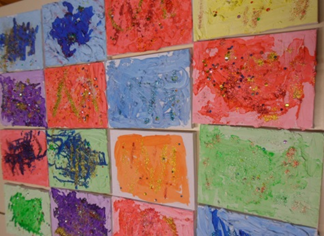 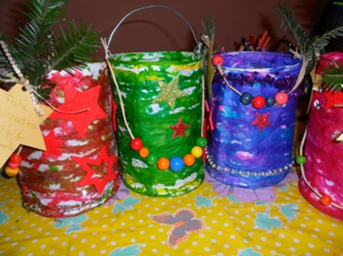 „Als Kind ist jeder ein Künstler.Die große Schwierigkeit liegt darin,als Erwachsener einer zu bleiben.“(Pablo Picasso)Ein fester Bestandteil ist das künstlerische Gestalten und Werken in unserem Atelier. Hier finden die Kinder verschiedene Materialien wie Farben, Papier, Pinsel,…, sowie  ein großes Spektruman Alltags- und Naturmaterialien. Im Atelier bieten wir den Kindern die Möglichkeit, großflächig auf Papier zu malen, sich an der Staffelei oder an der Werkbank zu betätigen. 9.8.3. Bewegungsangebot„Bewegung ist die elementare Form des Denkens“(G. Schäfer)In unserer Einrichtung werden den Kindern anregende Spiel- und Bewegungsräume angeboten, in denen sie ihre Bewegungsbedürfnisse spontan ausleben können. Wir bieten den Kindern täglich viele Bewegungsmöglichkeiten im Außen und Innenbereich an. Während des Freispiels können die Kinder bei uns auch den Garten und den Turnraum unter Aufsicht einer Erzieherin, zur Bewegung nutzen. Unser Turnraum bietet viele Möglichkeiten sich zu bewegen, mit anderen zu spielen, verschiedene Materialien und Geräte kennen zu lernen und den Umgang damit aus zu probieren. Die Kinder werden dabei in ihrer Motorik ganz unbewusst gefördert.9.8.4. KinderrestaurantGleitende und gemeinsame Mahlzeiten im WechselDie Kindergartenkinder nutzen die Küche als Kinderrestaurant. Hier findet in gemütlicher Atmosphäre das Frühstück statt. Ein Ziel der Ernährungserziehung ist, dass Kinder lernen, ihr Hunger- und Sättigungsgefühl selbst richtig einzuschätzen und zu regulieren. Gleitende Mahlzeiten ermöglichen dies. Die Kinder entscheiden selbst, wann sie mit wem essen gehen, was, wie viel und wie lange sie essen.Ziele:Die Kinder lernen ihr Hungergefühl selbständig zu regulierenErlernen der TischkulturHandlungsabläufe werden gefördert (Teller abräumen usw.)Förderung des Sozialverhaltens (sich gegenseitig unterstützen)Gruppenübergreifende Prozesse kommen in Gang. Kinder lernen sich 	untereinander besser kennen.Gemeinsame Brotzeit findet bei uns regelmäßig zu folgenden Ereignissen 	statt: Geburtstag, Gottesdienste, Feste und Schmankerltag, MittagessenZiele:Die interne Gruppengemeinschaft wird gefördertKinder lernen aufeinander zu wartenRuhige AtmosphäreWertschätzung der LebensmittelVermittlung der Nahrungsinhalte9.8.5 RuhebereichEntspannung ist eine wichtige Komponente bei der Stressbewältigung.Unser Ruheraum dient zur Entschleunigung, zur Entspannung, als Rückzugsort, sowie als Schlafbereich für Kinder jeden Alters. Für Aktivitäten wie beispielsweise Massagen und Traumreisen bietet der Ruhebereich optimale Rahmenbedingung, wobei dieser hauptsächlich als Schlafbereich genutzt wird.Im Tagesablauf des Kindergartens ist keine feste Schlafenszeit integriert. Sie richtet sich nach den Bedürfnissen der Kinder.9.9. Elementarbildung„Nie ist die Neugier, die Lust am Forschen und die Offenheit fürneue Erfahrungen, für „Weltwissen“, in einem umfassenden Sinne größer als in den Jahren vor der Einschulung“(Donata Elschenbroich)Im Bayerischen Kinderbildungs- und Betreuungsgesetz (Bay.KiBIG) wird die Aufgabe der Kindertageseinrichtung hervorgehoben, den Kindern den Übergang zur Schule zu erleichtern.Fundament für die Lernfähigkeit sind die Basiskompetenzen, die bereits ausführlich aufgezeigt wurden. Darauf konzentriert sich unsere pädagogische Arbeit vom Eintritt der Kinder in den Kindergarten bis hin zum Übertritt in die Schule. Dadurch ist die gesamte Kindergartenzeit ein Bestandteil der Schulvorbereitung. Die sogenannte Vorschule im letzten Kindergartenjahr dient vorwiegend der Überprüfung der Fähigkeiten der Kinder.Dabei können wir als pädagogisches Fachpersonal die Entwicklung beobachten, Schwierigkeiten erkennen und feststellen wo Förderbedarf besteht.Das bieten wir:Übungen im mathematischen Bereich (z.B. Zahlenraum von 0-10 („Komm mit ins Zahlenland“)Vorbereitung auf den Erwerb der Schriftsprache durch die Sprachspiel des Würzburger Sprachmodells „Hören, Lauschen, Lernen“Durchführung von Experimenten aus verschiedenen	naturwissenschaftlichen Bereichen wie z.B. Chemie, Biologie und	TechnikSprechzeichnen mit „Mira und Mirakula“Gruppenübergreifende Aktivitäten für Schulanfänger:     Wandertag mit der Grundschule•	Abendaktion im Kindergarten•	Vorschulausflug/ -wünsche      Erste-Hilfe-Kurs•	Besuch der Grundschule•	Verkehrserziehung9.10.	Tagesablauf in der Krippe Kinder entwickeln sich unterschiedlich schnell und jedes ist einzigartig in seiner Individualität und Entwicklung. Deshalb orientiert sich der Tagesablauf in der Krippe stark an den Bedürfnissen, Interessen und Entwicklung der Kinder. Der aufgelistete Tagesablauf dient als Orientierung um darzustellen wie ein Tag	in der Krippe aussehen könnte.    9.11 Raumkonzept und Bildungsräume in der Krippe„Nicht das Kind soll sich der Umgebung anpassen, sondern wir sollten die Umgebung dem Kind anpassen“Um Kinder unter 3 Jahren in ihrer Entwicklung zu begleiten, benötigen sie in ihrer räumlichen Umgebung Orientierung und Sicherheit. Dazu brauchen die Kinder Orte, die ihre Freude am Entdecken anregen und ihren Bedürfnissen nach sozialen Kontakten, Bewegung, Ruhe, Spiel, Gestaltung und Körperwahrnehmung gerecht werden. Hierbei orientieren wir uns am offenen Konzept und unterteilen den Gruppenraum in einzelne Bereiche. 9.11.1 Raum zum Ankommen Um den Kindern einen sanften morgendlichen Übergang von der Familie in die Krippe zu bereiten, werden die Kinder bereits am Eingang des Gruppenraumes empfangen. Dieser Bereich strahlt Gemütlichkeit und einen Nestcharakter aus. Die Kinder finden hier eine Lese- und Kuschelcouch, sowie persönliche Dinge wie z.B. das eigene Ich-Buch, Schnuller, Schmusetuch. Dadurch wird jedem einzelnen Kind Vertrautheit und Geborgenheit vermittelt. Jedes Kind erhält die individuelle Zeit, die es zum Ankommen benötigt.  Auch für Erziehungsberechtigte und Hauptbindungspersonen der Kinder ist dieser Bereich von hoher Bedeutung, da hier überwiegend die Eingewöhnungen stattfinden.9.11.2 BrotzeitDer Essbereich hat seinen festen, bewusst etwas zurückgezogenen, Platz in der Gruppe. Er ist hell und sehr einladend für die Kinder gestaltet, wodurch eine angenehme Atmosphäre während der Brotzeit entsteht.   Für Kinder unter 3 Jahren ist die Nahrungsaufnahme ein primäres Bedürfnis, welches stets befriedigt werden muss. Daher bieten wir Selbstbedienung im Rahmen einer gleitenden Brotzeit an. Dadurch können wir die Kinder unterstützen, ihr Hunger- und Sättigungsgefühl selbst wahrzunehmen, einzuschätzen und im Laufe der Zeit dieses Gefühl selbst zu regulieren. Wir legen hierbei großen Wert auf eine vielfältige Auswahl an Lebensmitteln, Speisen und Getränken, die abwechslungsreich, gesund und ausgewogen sind. Alle Speisen werden von unserer Hauswirtschafterin frisch zubereitet. An der Auswahl, dem Einkauf und der Zubereitung werden die Kinder regelmäßig miteinbezogen. Das heißt für die Eltern, dass keine Brotzeit von zu Hause nötig ist. 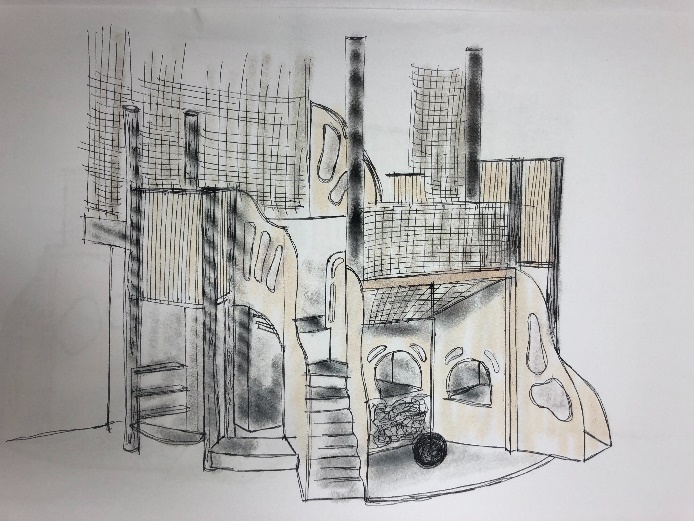 9.11.3 BewegungslandschaftDer Gruppenraum gestaltet sich um die Bewegungslandschaft herum. Hier finden die Kinder verschiedene Klettermöglichkeiten, sowie Ebenen, Schrägen und Oberflächen vor. Diese bietet den Kindern die Möglichkeit ihre Bewegungsabläufe selbstständig zu entwickeln und ihren Körper zu erproben. Durch das Ausprobieren verschiedener Bewegungsmöglichkeiten werden die Freude an der selbstständigen Entwicklung und das Selbstvertrauen gestärkt. Ebenso bietet die Bewegungslandschaft den Kindern durch Höhlen und Verstecke einen Platz der Ruhe, des Rückzuges und einen Bereich für Rollenspiele. 9.11.4 weitere Bildungsbereiche Kreativbereich verschiedene Materialien (Papier, Farben, Stifte, Pinsel, Kleber,...)Alltags- und Naturmaterialien Malwand für großflächiges Gestalten Konstruktionsbereich Baumaterialien (Lego Duplo, Bausteine,...) Autogarage Naturmaterialien TiereLinsenwanne Lesebereich Bilder- und Wimmelbücher Couch Platz für persönliche Gegenstände (z.B. ICH- Büchlein) 9.11.5 SchlafbereichFür Kinder unter drei Jahren ist das Ausruhen und Schlafen ebenso wichtig wie die Nahrungsaufnahme. Hierfür stehen den Kindern zwei Ruhe- und Entspannungsräume auf der zweiten Ebene zur Verfügung. Diese sind durch die Bewegungslandschaft mit dem Gruppenraum verbunden. Dadurch wird den Kindern ermöglicht, die Räume selbstständig zu erreichen. Hier stehen für die Kinder Körbe, Gitterbetten oder Weichschaumbetten als Schlafmöglichkeit bereit. Neben der individuellen Schlafenszeit der Kinder, legen wir viel Wert darauf, dass jedes Kind zu jedem Zeitpunkt seinem Schlaf – und Entspannungsbedürfnis nachgehen kann. Um Geborgenheit und Vertrauen zu vermitteln, bauen wir auf wiedererkennbare Schlaf- und Ruheutensilien sowie Einschlafrituale (z.B. der eigene Schlafplatz, eigenes Kuscheltuch oder Kissen, Schnuller, das Abdunkeln des Raumes, Geschichte lesen). Dies bietet den Kindern Sicherheit und Orientierung und sorgt für Erholung und einen entspannten Schlaf.  Die Schlafräume werden außerhalb der Ruhezeiten für gezielte Bildungsangebote genutzt (z.B. Geschichten erzählen, Spiel- und Singkreise,…)9.11.6 Sanitärbereich mit Wickel- und BadelandschaftNeben den Sanitäranlagen, die sich an der Entwicklung der Kinder orientieren, befinden sich in diesem Raum zusätzlich eine Badelandschaft und ein großzügiger Wickelbereich. Dies dient nicht nur zur Körperpflege und Hygiene des Kindes, sondern ermöglicht die bewusste Wahrnehmung des eigenen Körpers. Durch das Experimentieren mit Wasser, werden die Kinder mit allen Sinnen bei ihrer Entwicklung eines gesunden Körperbewusstseins spielerisch unterstützt. Diese Erfahrungen werden durch das einfühlsame Wickeln gefestigt und gestärkt. Die pädagogischen Fachkräfte nehmen sich hier bewusst Zeit, um mit dem einzelnen Kind zu interagieren. Dadurch erfahren die Kinder positive Beziehungen. Ebenso steht die Selbsttätigkeit und Beteiligung am Geschehen für die Kinder im Vordergrund. Daher ist der Wickelbereich in der Krippe so gestaltet, dass die Kinder in die Tätigkeit des Wickelns miteinbezogen werden. Durch selbstständiges Hinauf- und Heruntersteigen über eine Treppe auf den Wickelplatz und persönliche Utensilien, die in unmittelbarer Nähe bereit liegen, wird dies den Kindern ermöglicht. Das Wickeln ist aus dem Alltag der Kinder nicht wegzudenken und daher ein wichtiger und wesentlicher Bestandteil unserer pädagogischen Arbeit. 9.11.7 Gangbereich Garderobenplätze Tagesablauf, Elterninformation  Weitere Spielmöglichkeiten (z.B. Fühlstraße,…) 9.12 	Hort für SchulkinderDer Hort richtet sich an alle Schulkinder der Grundschule, von der 1. bis zur 4. Klasse. Die Kinder können von Montag bis Freitag angemeldet werden, wobei die Hausaufgabenbetreuung ausschließlich von Montag bis Donnerstag stattfindet.Die Schulkinder gehen nach dem Unterricht selbstständig von der Schule in den Hort oder werden mit dem Bus gebracht. Dieser befindet sich im Untergeschoss der Grundschule Oberbergkirchen. Ziel ist es, die Kinder nach einem anstrengenden Schultag in einer familiären Atmosphäre willkommen zu heißen und ihnen einen strukturierten Rahmen für die Hausaufgabe zu bieten. Dazu gehört auch die Mittagssituation. Sie ist ein wichtiger Bestandteil, um den Kindern die Möglichkeit zu bieten, sich etwas auszuruhen und zu stärken.Nach dem gemeinsamen Mittagessen ziehen sich die Kinder in geeignete Räume zurück, um ihre Hausaufgabe zu erledigen.9.12.1  Tagesablauf im Hort9.12.2 Mittagessen im HortbereichDas Mittagessen wird täglich im Haus der Kinder von einer ausgebildeten Hauswirtschafterin frisch zubereitet. Dabei wird stets auf regionale, saisonale und nachhaltige Lebensmittel geachtet. Nach der Zubereitung wird das Essen in einem Wärmecontainer in die Räumlichkeiten des Horts transportiert.Das gemeinsame Essen zu Tisch sollte in jeder Familie mindestens einmal täglich stattfinden. Aufgrund der Schnelllebigkeit der Gesellschaft, des steigenden Medienkonsums, sowie die Veränderung der familiären Situationen verliert dieses Ritual immer mehr an Bedeutung. Gerade Schulkinder wollen nach einem anstrengenden Tag von ihren Erlebnissen berichten. Aus diesem Grund findet das gemeinsame Mittagessen in einer gemütlichen Atmosphäre, bei anregenden Gesprächen im Gruppenraum statt. Dabei nehmen sich die Kinder selbst aus den Servierschüsseln, die in der Mitte des Tisches stehen. Sie entscheiden selbst, was und wie viel sie gerne essen möchten. 9.12.3 Hausaufgaben„Denn, gemeinsam lernt es sich leichter!“Für die Hausaufgabenbetreuung stehen uns die regulären Klassenzimmer zur Verfügung. Während der Hausaufgabenzeit werden die Schulkinder von einer pädagogischen Fachkraft betreut und begleitet. Sie ist Ansprechpartnerin, gibt Hilfestellung und unterstützt die Kinder auf verschiedenen Wegen, selbst die richtige Lösung zu finden.„Wir machen mit den Kindern Hausaufgaben – nicht für die Kinder!“Die Hausaufgabenbetreuung ist keine Fortsetzung der Schule. Das heißt, die Verantwortung bezüglich der Vollständigkeit der Hausaufgaben und die dafür benötigten Materialien, obliegen ausschließlich den Erziehungsberechtigten.Die Kontrolle auf Richtigkeit der Aufgaben soll im Unterricht geschehen. Damit soll auch klar gestellt werden, dass Hausaufgabenbetreuung keine Nachhilfe oder gar Förderunterricht beinhaltet.9.12.4 FreizeitgestaltungDie Freizeit ist der gleichwertige Gegenpol zur Erfüllung der schulischen Pflichten. Sie bietet dem jeweiligen Schüler Ausgleich, Erholung und Ruhe.In den beiden Freizeiträumen, sowie im Gangbereich des Untergeschosses und in den gemeinsamen Außenanlagen, kann die freie Zeit selbstbestimmt und abwechslungsreich gestaltet werden. Diese Räumlichkeiten bieten den Schülern beispielsweise einen Kreativbereich mit Werkbank, einen Entspannungs-  und Lesebereich, außerdem verschiedene Brettspiele und Konstruktionsmaterialien. Wir motivieren und unterstützen die Kinder in ihrem selbstständigen Tun, stehen ihnen aber auch als Spiel- und Gesprächspartner zur Seite. Außerdem können die Schüler, neben den täglichen Abläufen, freiwillig an geplanten pädagogischen Aktivitäten teilnehmen. 10. Öffnung„In einer offenen Kindertageseinrichtungkönnen Kinder nicht machen was sie wollen, sondern wollen was sie tun“10.1. Prinzipien der OffenheitWir sind offen für:Die Lebenssituationen der Kinder und ihrer FamilienKinder mit besonderem Integrationsbedarfdie Stammgruppen zueinanderdie Betreuung von Schulkinderndas GemeindelebenVernetzungsstellenMedienPolitik10.2. Das verstehen wir unter ÖffnungAußerdem verstehen wir unter einer offenen Kindertageseinrichtung:Offenseinfür die Notwendigkeit des pädagogischen Wandelsfür neue Erfahrungen im Teamfür einen kindgemäßen Lern- und Entwicklungsansatzfür methodisches Handelnfür die Einmaligkeit jedes Kindes und dessen individuelle Entwicklung10.3. Akzentsetzung die unseren Prozess der Öffnung voranbringenStammgruppe im KindergartenbereichDie Stammgruppe bietet den Kindern Sicherheit und Geborgenheit und gibt das Gefühl der Zusammengehörigkeit.Dies ist Voraussetzung, damit sich die Kinder wohl fühlen können. Besonders für die neuen Kinder bietet die Stammgruppe eine wichtige Orientierung für das Erleben. Mit der Erfahrung eines festen Platzes in der Gruppe werden die Kinder auch bereit sein, andere Räume des Hauses zu erforschen und kennen zu lernen. Nicht nur die Kinder finden in der Stammgruppe ihre festen Bezugspersonen, auch die Eltern finden im Personal der Gruppe ihres Kindes kompetente Ansprechpartner.Öffnung der TürenDurch die Öffnung der Gruppenräume, sowie das Nutzen weiterer Funktions-/ bzw. Bildungsräume, erweitern sich die Spiel- und Lernmöglichkeiten der Kinder. Die objektive Beobachtung des pädagogischen Personals über Verhaltensweisen und Ressourcen der Kinder, kann in diesem System gewährleistet werden, da mehrere Fachkräfte beobachten und dokumentieren. Gruppenübergreifendes ArbeitenEin wichtiges Merkmal unserer pädagogischen Arbeit sind die gruppenübergreifenden Tätigkeiten. Daher ist es uns wichtig, dass die einzelnen Gruppen nicht für sich isoliert bestehen. Dem wirken wir entgegen, indem wir während der Freispielzeit auch außerhalb der Gruppen Lern- und Spielmöglichkeiten schaffen. Die Angebote stehen für alle zur Verfügung. Die Aufgabe des pädagogischen Personals ist es zu begleiten und zu motivieren.So haben die Kinder die Möglichkeit, Kinder und andere Erzieherinnen aus den anderen Gruppen kennen zu lernen und neue soziale Kontakte zu knüpfen.Ein wesentlicher Aspekt besteht darin, dass Erzieherinnen sich mit ihrer Fähigkeit in die pädagogische Arbeit integrieren und somit zu Fachfrauen werden.Gleichwertigkeit des Innen- und AußenbereichesGestaltung eines attraktiven Außengeländes.Umgestaltung der Gruppen-, Nebenräume und FlurbereicheDurch die Nutzung der Flurbereiche entstehen für die Kinder neue Spielecken und Rückzugsbereiche in denen sie ihren Interessen und Bedürfnissen nachkommen können. Dies dient der Entzerrung und reduziert mögliche gruppeninterne Aggressionen.Einbeziehung der Eltern und anderer PersonenDie Ressourcen der Eltern oder außenstehender Personen nutzen z.B. bei Projekten.10.4. Die Haltung der Erzieherin in der ÖffnungAchtsamkeit ist in der offenen Arbeit von zentraler Bedeutung. Folgende Merkmale zeichnen dies aus:AchtungBehutsamkeit AufmerksamkeitAchtsamkeit zeigt sich in unserer Praxis durch:Kinder nach ihrer Meinung fragen, statt für sie zu handelnKinder am täglichen Leben zu beteiligen, statt sie in künstliche Kinderwelten zu verbannenDas Nein von Kindern akzeptieren, statt sie zu „überzeugen“Rituale erfinden, die Vergnügen bereitenProjektgruppenWir bieten den Kindern zu den jeweiligen Projekten freie und gezielte Angebote, d.h. Angebote welche die Kinder frei wählen können, oder von uns geplante Angebote in Klein- oder Gesamtgruppen.11. Qualitätssicherungsmaßnahmen der Bildungsprozesse in unserer Einrichtung11.1. Portfolio„Die Spuren des Lernens von Kindern sichtbar machen“Ein Portfolio ist eine Sammlung verschiedener Entwicklungsdokumente von Kindern.Portfolios, welche die Kinder in unserem Kindergarten führen, enthalten doku-mentierte Kurzzeitbeobachtungen, Kinderzeichnungen, Fotos des Kindes bei verschiedenen Tätigkeiten und in verschiedenen sozialen Konstellationen, notierte Kinderäußerungen sowie Bemerkungen der Erzieherinnen.Mit Hilfe von Portfolios wird auf das individuelle Lernen des Kindes Rücksicht genommen. Ein wesentliches Ziel der Portfolioarbeit ist es, dass das Kind lernt seine Arbeit selbst zu dokumentieren und seine Lernfortschritte zu erkennen und zu reflektieren.Ziele, die wir im Einzelnen verfolgen wollen:Durch das Erstellen von Portfolios,erreichen wir eine bessere Individualisierung des Lernens mit dem einzelnen Kind.können die persönlichen Interessen und die Fähigkeiten eines jeden Kindes besser erkannt und gefördert werden.wird den Erzieherinnen die Möglichkeit geboten, den Lernfortschritt, die Bemühungen und die Leistungen des einzelnen Kindes zu dokumentieren und dementsprechend zu fördern.möchten wir die Kinder anregen, über ihre eigenen Arbeiten nachzudenken und diese selbst zu bewerten.lernen Kinder in einer anregenden Lernumgebung, die verschiedenen Ausdrucks- und Gesprächsformen.Wird ein großer Teil zur Persönlichkeitsentwicklung beigetragen. 11.2. Bedeutung der DokumentationDie Dokumentation erfüllt eine vielfältige Funktion für......... die Kinder: Die Dokumentation ist ein Instrument, um sich eigener und gemeinschaftlicher Aktionen klar zu werden, sich ihrer zu erinnern. Dokumentationen helfen den Kindern, all das noch einmal zu erleben. Sie erfahren eine Wertschätzung ihrer Handlungen. Die Kinder erleben die Räume und Wände unserer Einrichtung, an denen ihre Projektdokumentationen und Aktionen hängen, als persönlich und vertraut. die Erzieherinnen: Die Dokumentationspraxis verändert und stärkt damit unsere Professionalität. die Eltern: Diese bietet ein erweitertes Informationsspektrum im Hinblick auf Aktivität, Ideen und Interessen. die Öffentlichkeit: Dokumentationen unserer Einrichtung sind eine wichtige Einschätzung unserer pädagogischen Richtung und Qualität.11.3. Beobachtungsbögen Kompik (Kompetenzen und Interessen von Kindern) ist ein strukturierter Beobachtungs- und Einschätzungsbogen für pädagogische Fachkräfte. Der Bogen gibt einen umfassenden Überblick über Kompetenzen und Interessen von Kindern im Alter zwischen 3,5 bis 6 Jahren.
Kompik nimmt sowohl die Stärken der Kinder, als auch schwächer ausgeprägte Kompetenzen in den Blick.Seldak – Sprachentwicklung und Literacy bei deutschsprachig aufwachsenden Kindern ab 4 Jahren bis zum Schuleintritt.
Den Erfahrungen im Bereich Literacy werden in der frühkindlichen Sprachentwicklung große Bedeutungen zugesprochen. Im Seldak- Beobachtungsbogen geht es ausschließlich um Sprache und Literacy (Wortschatz- und Satzbildung, kindliche Erfahrungen, Interessen und Kompetenzen rund um Buch Erzähl-, Reim- und Schriftkultur).Sismik - Sprachverhalten und Interesse an Sprache bei Migrantenkindern in Kindertageseinrichtungen ab 3,5 Jahren bis zum Schuleintritt.Schwerpunkt ist der Umgang mit der deutschen Sprache. Dazu gehört Sprachverhalten in sprachrelevanten Situationen, sprachliche Kompetenz, die Familiensprache und die Familie des Kindes.Die Auswertung dieses Bogens begründet die Teilnahme am Vorkurs Deutsch.MONDEY-ProgrammDer MONDEY Beobachtungsbogen wird von der Kinderkrippe genutzt und für jedes Kind geführt. Dieser beinhaltet 111 Entwicklungsschritte, sogenannte Meilensteine, die jedes Kind von Säugling bis zum dritten Lebensjahr erwirbt. Diese Dokumentation ermöglicht uns den Entwicklungsverlauf einzuschätzen und ist Grundlage für Elterngespräche.Ziele der Beobachtungsbögen:Entwicklungsstand des Kindes einschätzen und Veränderungen sichtbar machenGrundlage für pädagogische Arbeit und Elterngespräche12. Bildungs- und Erziehungspartnerschaft„Gemeinsam an einem Strang ziehen!“Die Eltern und das pädagogische Fachpersonal begegnen sich als gleichberechtigte Partner in gemeinsamer Verantwortung für das Kind.Unser Ziel ist hierbei eine Erziehungspartnerschaft, bei der sich Familie und Kindergarten füreinander öffnen, und zum Wohl der Kinder kooperieren.12.1. Unser Angebot für Eltern und Familien								ElterngesprächeFamilienstützpunkt				         Tür- u. Angelgespräche								 Entwicklungsgespräche                                                                             InformationsgesprächeElternabende                                            Aufnahmegespräche              		Gruppenelternabende	                           Reflexionsgespräche		Themenelternabende				ÜbergabegesprächeElternabend in Kooperationmit der GrundschuleBastelabende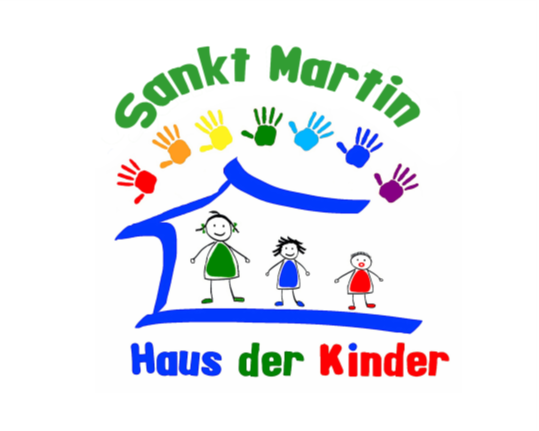 										    Projektabhängige									  MitarbeitHospitation										           Elterninformationen	                                                                            TagesrückblickeEltern Café	                                                                   Elternbriefe	                                                                            FotodokumentationenElternbeiratMitwirkung bei Festen                                                                                Pädagogische KonzeptionElternbefragung					Allgemeines                                                Ausflüge					Feste für die ganze Familie					Gruppeninterne Feiern12.2. ElternbeiratDie Elternbeiratsmitglieder sind für uns Partner und Berater deren Unterstützung und Einbindung in unsere Arbeit für uns von großem Wert sind.•	Unterstützung des Kindergartenpersonal bei div. Aktivitäten z.B. Sommerfest•	Vertreter und Sprachrohr für Eltern•	Öffentlichkeitsarbeit z.B. Presse•	Zusammenarbeit mit dem Träger•	Bindeglied zwischen Eltern und Personal12.3. ElterngesprächeEltern haben zu jeder Zeit die Möglichkeit, nach Absprache eines Termins mit der jeweiligen Erzieherin ihres Kindes ein Entwicklungsgespräch zu vereinbaren. Nach der Eingewöhnungszeit bieten wir den Eltern ein Entwicklungsgespräch an. Ungefähr ein halbes Jahr vor der Einschulung führen wir mit den Eltern ein Gespräch, um den aktuellen Entwicklungsstand hinsichtlich der Einschulung des Kindes zu erörtern. Ein kurzer Informationsaustausch mit den Eltern (Tür- und Angelgespräch) ist zu den Bring- und Abholzeiten möglich.Über Therapien z.B. Frühförderung, Logopädie usw. soll das Personal informiert werden.12.4. ElternabendeElternabende finden bei uns zu verschiedenen Themen statt. Themenvorschläge können jederzeit eingebracht und Vorschläge in die Planung mit aufgenommen werden.Für die Eltern, deren Kinder im September neu in unser Haus der Kinder kommen, bieten wir im Juli einen Schnuppernachmittag an. Hierbei haben die Eltern und Kinder die Möglichkeit, unser Haus, sowie das pädagogische Personal kennenzulernen und erste Kontakte zu knüpfen. Nebenbei erhalten die Eltern wichtige Informationen. 12.5. ElternbeteiligungWir bitten Eltern Feste mit zu organisieren und zu gestalten. Für spontane Ideen von Eltern sind wir offen und gerne bereit, sie umzusetzen, soweit dies möglich ist.Im Eingangsbereich befindet sich ein gemütlicher Aufenthaltsbereich für Eltern. Dort haben sie die Möglichkeit, Kontakt zu schließen und sich über das Kita-Geschehen, sowie über weitere Angebote im Landkreis zu informieren.12.6. HospitationenEltern können nach Absprache mit der Gruppenleitung gerne einmal pro Jahr hospitieren und einen geplanten Tagesablauf ihres Kindes miterleben.In der Krippe sind die Eltern sehr stark bei der Eingewöhnung integriert underhalten daher einen intensiven Einblick in den Kinderkrippenalltag.Die Eltern unterliegen dabei selbstverständlich der personellen Schweigepflicht!12.7. Elterninformation – Transparenz Eltern werden auf verschiedene Weise über Aktionen, Bildungsangebote für die Kinder, Termine und Projekte informiert.Wichtige Informationen erhalten Eltern•	über Elternbriefe vor den Gruppenräumen•	durch den Tagesrückblick vor jeder Gruppentür•	an der Infotafel im Eingangsbereich•	durch Fotodokumentationen•	auf unserer Internetseite haben wir für Sie aktuelle Informationen13.QualitätsicherungQualität bedeutet für uns ein Höchstmaß an Bildung, Betreuung, Erziehung und Orientierung an der kindlichen Lebenswelt.Die Vorlagen des Bay.KiBiG und die regelmäßige Teilnahme an Fortbildungen dienen unserer Qualitätssicherung.Jährliche Eltern- bzw. Kinderbefragungen helfen unseren Standard bezüglich Zufriedenheit, sowie die Bedarfsermittlung zu optimieren.13.1. Teambesprechungen„Erziehungsarbeit ist Beziehungsarbeit“In unserer Einrichtung hat Teamarbeit einen hohen Stellenwert.Sie ist Voraussetzung für ein wertvolles pädagogisches Handeln.Ebenso ist es uns wichtig, in den Beziehungen zwischen den Mitarbeiterinnen unseres Kindergartens den Kindern ein positives Vorbild des Zusammenlebens sichtbar und erlebbar zu machen.An den regelmäßigen Teambesprechungen nimmt das gesamte Team teil.Dabei wird die pädagogische Arbeit reflektiert, Fallbeispiele besprochen, Termine festgelegt, organisatorische Dinge geklärt und die pädagogischen Angebote geplant.13.2. JahresplanungDer Planungstag, mit dem das gesamte Team jedes neue Kitajahr beginnt, ist für alle Mitarbeiterinnen der „rote Faden“, die grundsätzliche Struktur für unsere Zeit und Arbeit mit den Kindern.Aktivitäten und Termine werden gemeinsam strukturiert und Schwerpunkte können gesetzt werden. Dieses Vorgehen stellt sicher, dass alle Mitarbeiterinnen an der Entscheidung beteiligt sind, eigene Ideen einbringen können und sich mitverantwortlich fühlen.13.3. Planung in der StammgruppeDie Vorbereitung der Arbeit in den einzelnen Stammgruppen geschieht nicht im Gesamtteam.Das Gruppenteam plant die Angebote und Projekte auf der Basis ihrer Beobachtung zusammen mit den Kindern innerhalb der Gruppe.13.4. FortbildungenUm immer wieder neue Impulse in unsere Arbeit einfließen zu lassen, nehmen wir regelmäßig Fort- und Weiterbildungsangebote wahr. Fünf Fortbildungstage sind pro Person und Jahr festgelegt. Außerdem ist es uns wichtig, uns durch Lesen von Fachliteratur über pädagogische Veränderungen zu informieren, darüber zu diskutieren und neue Erkenntnisse in unsere Arbeit einfließen zu lassen.13.5. Pädagogische Qualitätsbegleitung in Bayern (PQB)Das Bayerische Staatsministerium für Arbeit und Soziales, Familie und Integration hat in Kooperation mit mehreren Anstellungsträgern, unter anderem auch dem Landratsamt Mühldorf am Inn, einen Modellversuch „Pädagogische Qualitätsbegleitung (PQB) für Kindertageseinrichtungen“ im Zeitraum von 2015 bis 2019 in Bayern ins Leben gerufen. Aufgrund der Effektivität und dem Mehrwert in den Kindertageseinrichtungen wurde PQB weitergeführt und flächendeckend eingeführt.Dieses Angebot dient der systematischen Beratung und Begleitung von Kindertageseinrichtungen bei der Qualitätsentwicklung und -sicherung. Im Fokus des Beratungs- und Coachingprozesses steht die Interaktionsqualität in unserer Einrichtung, also das tägliche Miteinander zwischen pädagogischen Kräften und Kindern. Unsere Teilnahme begann bereits im Herbst 2015. In sehr konstruktiven Workshops widmeten wir uns vor allem dem Thema „Inklusion“ und wie diese gelingen kann. Aktuell ist diese Thematik abgeschlossen. 13.6. Elternbefragung Um die Qualität unserer Arbeit aufrecht zu erhalten, führen wir einmal jährlich eine Elternbefragung durch. Diese wird durch das Bayerische Kinderbildungs- und Betreuungsgesetz (BayKiBiG) eingefordert.13.7. KinderbefragungKinder mit ihren Ideen und Wünschen ernst zu nehmen, ist Teil unseres pädagogischen Konzeptes. Ergänzend zu unseren regelmäßigen Elternbefragungen, befragen wir auch die Kinder zum Kitajahresende. Dabei hat jedes einzelne Kind, neben der Kinderkonferenz, die Möglichkeit ein Feedback zu geben.Die Ergebnisse geben wertvolle Hinweise darüber, wie Kinder den Alltag in unserem „Haus der Kinder“ erleben und ob sie sich wohlfühlen. Diese werden anschließend im Eingangsbereich veröffentlicht. 13.8. BeschwerdemanagementDas Team vom Haus der Kinder St. Martin bietet viele Möglichkeiten Fragen, Konflikte oder auch Beschwerden anzusprechen.Werden Beschwerden an uns herangetragen, werden diese zeitnah bearbeitet. Die erste Wahl, wenn es um das eigene Kind geht, sind die pädagogischen Fachkräfte der jeweiligen Stammgruppe, die jederzeit zu Gesprächen bereit sind. Da wir stets einen offenen  und kritikfähigen Umgang miteinander pflegen, besteht hier die Möglichkeit Themen anzusprechen die Sie bedrücken. Kann hier nicht ihr Anliegen geklärt werden, stehen selbstverständlich auch die Hausleitung und in letzter Instanz auch der Träger gerne zur Verfügung. Hier kann der Elternbeirat eine Vermittlungsfunktion übernehmen. Auch in unserer jährlichen Elternbefragung haben Sie die Möglichkeit anonym ihre Meinung zu äußern.Wir setzen uns nicht nur mit der Kritik und den Fragen der Eltern auseinander, sondern auch die Anliegen der Kinder nehmen bei uns einen hohen Stellenwert ein. Diese werden von uns ernst genommen und wir sehen sie als Chance zur Verbesserung der Entwicklung. Gemeinsam streben wir eine Lösung an, welche alle mittragen können. 14.	Vernetzung und Zusammenarbeit mit anderen InstitutionenUnsere Bildungseinrichtung hat Kontakt mit folgenden Einrichtungen und Personen:Träger				Theater, Polizei,			Schulen				Feuerwehr,				Fachakademie für Sozial-				Schreinerei,				pädagogik				Bäckerei, Arzt...			Berufsfachschule für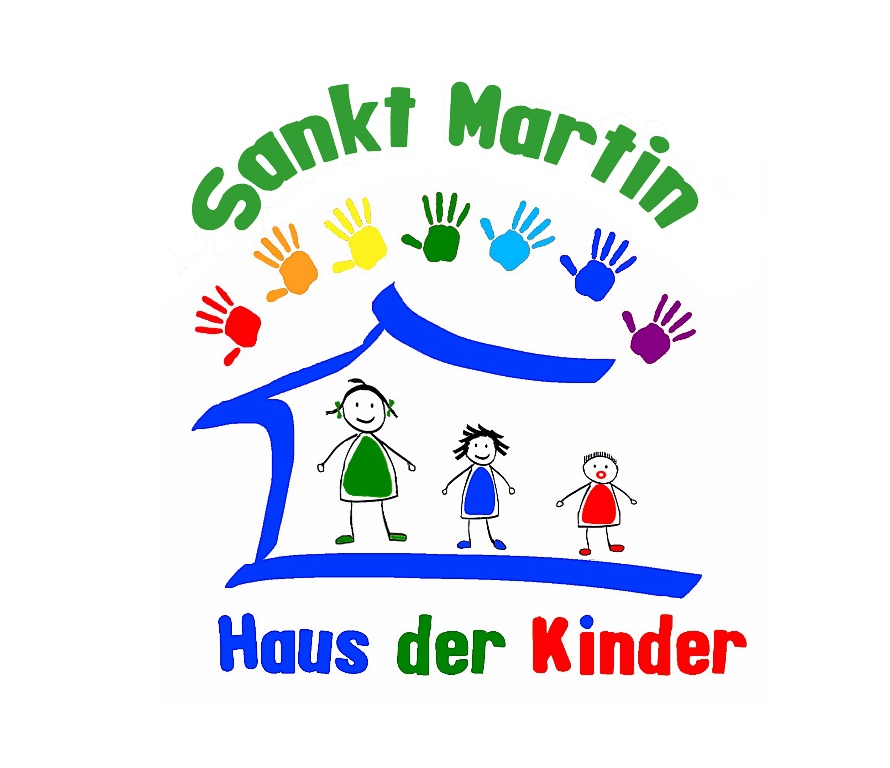 									Kinderpflege		Fotograf		1 x jährlich								  Familienstützpunkt           						Umliegende                                                          			     Kindertagesstätten								               Arbeitskreis							Leiterinnenkonferenz  Aufsichtsbehörde        Jugend-, 										    GesundheitsamtBezirk Oberbayern	                                                                 Beratungsstellen										   Logopäden	Pfarrei	         		   					      Sonderpädagogische									            Mobile Hilfe,										   Heilpädagogin,		Grundschule						Ergotherapeuten,										Frühförderstelle										Heckscher Klinik, 			Fachberatung			                   SPZWir nutzen die Kontakte, um die Entwicklung der Kinder zu fördern.Insbesondere bei der Zusammenarbeit mit therapeutischen Einrichtungen geschieht dies mit dem Einverständnis der Eltern, zum Wohle des einzelnen Kindes.15.	Öffentlichkeitsarbeit„Die Gemeinwesen-Orientierung der Kindertageseinrichtung garantiert eine lebensweltnahe Bildung und Erziehung des Kindes“(Bayerischer Bildungs- u. Erziehungsplan)15.1 Teilnahme am GemeindelebenDie Teilnahme und Öffnung am sozialen, kulturellen Umfeld ist von wesentlicher Bedeutung. Somit lernen sie die Umgebung und die dazugehörigen Angebote kennen und zu nutzen. Angebote können sein:Entdecken der Arbeitswelten (z.B. Geschäfte, Handwerksbetriebe)Entdecken der Umgebung (z.B. Pfarrhof, Spielplatz, Rundweg Gemeinde)Besuchen kultureller Einrichtungen (z.B. Bücherei, Stadttheater)Naturerfahrungen im Wald und auf dem BauernhofWir legen großen Wert darauf, unsere Arbeit in der Öffentlichkeit transparent zu machen.So sieht bei uns Öffentlichkeitsarbeit aus:Viele unserer Feste feiern wir mit der ganzen Gemeinde.Über unsere Feste und Aktionen kann man regelmäßig Berichte im Mit-teilungsblatt der Gemeinde oder im Mühldorfer Anzeiger lesen.Unsere Konzeption ist im Internet veröffentlicht und liegt im Kindergarten für Eltern zur Ansicht ausTeilnahme am Ferienprogramm16. FamilienstützpunktMit der Eröffnung des neuen Haus der Kinder wurde ein Familienstützpunkt installiert. Dieser entstand aus dem Vorhaben, nicht nur die Anliegen der hausinternen Familien in den Blick zu nehmen, sondern aller Familien, Kinder und Jugendlichen aus der Verwaltungsgemeinschaft Oberbergkirchen. Wir möchten diese Anliegen und Fragen aufgreifen und dementsprechend passende Beratungs-, Bildungs-, Begegnungs- und Betreuungsangebote vor Ort ermöglichen.6.1.	Sprachliche Bildung und Förderung
	Sprache und Literacy6.2.	Mathematische Bildung und Erziehung6.3.	Naturwissenschaftliche und technische Bildung und Erziehung     Ziele:Bewusst machen von naturwissen-schaftlichen und technischen Vor-gängenBeobachten und VergleichenPhysische GesetzeBeschaffenheit verschiedener StoffeNaturvorgänge bewusst erleben       Methode:verschiedene ExperimenteBeobachtung und Gestalten im GartenUmgang mit technischen u. elektronischen GerätenSachbücherWaldtageSpaziergänge6.4.	MedienbildungInformations-, Kommunikationstechnik6.5.	Ästhetische, bildnerische und kulturelle Bildung6.6.	Musikalische Bildung und Erziehung6.7.	Ethische und religiöse Bildung und Erziehung6.8.	Umweltbildung6.9.	BewegungsbildungZiele:fördern der Gesundheit und LeistungsfähigkeitSchulung des räumlichen DenkensGrobmotorikFeinmotorikGleichgewichterschließen der Welt, sowie des eigenen KörpersStärkung des Selbstvertrauens und des SelbstwertgefühlsRücksichtnahme und FairnessUmgang mit verschiedenen SportgerätenMethode:Turnstunden Bewegung im GartenPsychomotorikBewegung mit FahrzeugenErlebnisturnenKreis- und TanzspieleBewegungsspieleBewegungsbaustelleEntspannungsübungen6.10.	GesundheitsbildungWas machen die Kinder?Was machen die Kinder?Was machen wir?    Frühdienst/       FreispielDie Kinder beginnen den Tag.Sie werden in der Lernwerkstatt oder im Kinderrestaurant in Empfang genommen.Die Kinder beginnen den Tag.Sie werden in der Lernwerkstatt oder im Kinderrestaurant in Empfang genommen.Wir begrüßen die Kinderund stehen als Spiel- und Gesprächspartner zur Verfügung.    Freispiel in den   StammgruppenDie Kinder treffen sich in ihrer StammgruppeDie Kinder treffen sich in ihrer StammgruppeBegrüßung der Kinder und Eltern. Spiel und Gesprächspartner Informationsaustausch  MorgenkreisWir beginnen den Tag mit einem Spruch oder Lied. Im Morgenkreis feiern wir Geburtstage. Zeit zum Erzählen, Zuhören und Mitreden, zum Auswählen und EntscheidenWir beginnen den Tag mit einem Spruch oder Lied. Im Morgenkreis feiern wir Geburtstage. Zeit zum Erzählen, Zuhören und Mitreden, zum Auswählen und EntscheidenGesprächsführungOrganisieren und Vorstellungdes TagesablaufsOffenes Freispielangebotim ganzen HausIn dieser Zeit steht den Kindern frei, in welchem Bildungsbereich sie sich beschäftigen wollen. Die Kinder entscheiden im Freispiel selbst, wo, was, wie lange und mit wem sie diese Zeit verbringen wollen.In dieser Zeit steht den Kindern frei, in welchem Bildungsbereich sie sich beschäftigen wollen. Die Kinder entscheiden im Freispiel selbst, wo, was, wie lange und mit wem sie diese Zeit verbringen wollen.In jedem unserer Bildungsräume begleitet situationsabhängig eine Fachkraft die Kinder. Sie beobachtet die Kinder, gibt Hilfestellung und setzt Impulse.Angebote, Projekte     und FreispielGruppenübergreifend finden für alle Kinder Spiele und Projekte stattGruppenübergreifend finden für alle Kinder Spiele und Projekte stattVerbindliche Übernahme der Kinder. Bei Projekten haben die Kinder feste Ansprechpartner.Im Kinderrestaurant/GruppenraumZeit zur BrotzeitZur Brotzeit treffen sich Kinder in der Küche oder im Gruppenraum. Mithelfen beim TischdeckenZur Brotzeit treffen sich Kinder in der Küche oder im Gruppenraum. Mithelfen beim TischdeckenOrganisation und HilfestellungUnterstützung   AufräumenAlle Kinder räumen in den Räumen, in denen sie gespielt haben, aufAlle Kinder räumen in den Räumen, in denen sie gespielt haben, aufOrganisation und MithilfeAktionenin der GruppeTreffpunkt in der Stammgruppe, um evtl. an gemeinsamen Angeboten teilzunehmen. Wenn es das Wetter zulässt, gehen wir in den Garten.Treffpunkt in der Stammgruppe, um evtl. an gemeinsamen Angeboten teilzunehmen. Wenn es das Wetter zulässt, gehen wir in den Garten.Durchführung von gruppeninternenAngeboten. Beaufsichtigung und Beobachten der Kinder im Garten.AbholzeitVerabschiedung der KinderVerabschiedung der KinderBildungsangeboteIntegration,…Vorbereitung und BegleitungUnterstützungVorbereitung und BegleitungUnterstützungMittagessenEinnahme des Mittagessens im KinderrestaurantVorbereitung und HilfestellungVermittlung von TischkulturVorbereitung und HilfestellungVermittlung von TischkulturFreispielzeitSpiele in der Gruppe oder dem Turnraum/GartenBeaufsichtigung , Hilfestellung, Impulse setzenBeaufsichtigung , Hilfestellung, Impulse setzenAbholzeitGemeinsames AufräumenVerabschieden der KinderVerabschieden der KinderWas machen die Kinder?Was machen die Kinder?Was machen wir?Ankommen/FrühdienstDie Kinder beginnen den Tag im Gruppenraum. Die Kinder beginnen den Tag im Gruppenraum. Wir nehmen die Kinder in Empfang, unterstützen und begleiten Kinder und Erziehungsberechtigte beim morgendlichen Übergang in die Krippe. Ansprechpartner für Eltern.Freispielzeit Den Kindern stehen unterschiedliche Bereiche der Gruppe zur Verfügung.(Kreativbereich, Bewegungslandschaft, Konstruktionsbereich, Badelandschaft, …) Zeit für verschiedene Bildungsangebote (Morgenkreis, Turnen, Experimentieren, Garten, kreatives Gestalten, …)  Den Kindern stehen unterschiedliche Bereiche der Gruppe zur Verfügung.(Kreativbereich, Bewegungslandschaft, Konstruktionsbereich, Badelandschaft, …) Zeit für verschiedene Bildungsangebote (Morgenkreis, Turnen, Experimentieren, Garten, kreatives Gestalten, …)  Wir begleiten und unterstützen die Kinder während dieser Zeit, setzen Impulse und geben Hilfestellung.Wir greifen die Interessen und Bedürfnisse der Kinder auf und lassen diese in den Tagesablauf miteinfließen. Gleitende BrotzeitFür die Brotzeit steht ein Essensbereich im Gruppenraum zur Verfügung. Die Kinder können sich nach ihren Bedürfnissen am Buffet bedienen. Für die Brotzeit steht ein Essensbereich im Gruppenraum zur Verfügung. Die Kinder können sich nach ihren Bedürfnissen am Buffet bedienen. Wir sind Gesprächspartner für die Kinder.Geben Hilfestellung oder unterstützen die Kinder bei der Nahrungsaufnahme.Sauberkeitsentwicklung und PflegeWickeln und Pflege Hände waschen Gang zur Toilette Wickeln und Pflege Hände waschen Gang zur Toilette Interaktion mit dem einzelnen Kind. Ansprechpartner HilfestellungAusruhen und Schlafen Zeit zum Ausruhen und Schlafen Zeit zum Ausruhen und Schlafen Wir begleiten die Kinder in ihrer Schlaf- und Ruhephase indem wir eine Ruhige und Vertraute Atmosphäre schaffen.Tägliche Rituale werden gepflegt. Garten Die Kinder ziehen sich für den Garten an Aufenthalt im Garten Die Kinder ziehen sich für den Garten an Aufenthalt im Garten Wir geben Hilfestellung beim An- und Ausziehen.Während der Gartenzeit sind wir ständiger Begleiter für die Kinder und wirken unterstützend auf sie ein.Gezielte Angebote Turntaggezielte BildungsangeboteProjekte Geburtstage   Turntaggezielte BildungsangeboteProjekte Geburtstage   Planung und Durchführung von interessenbezogenen Angeboten MittagessenMittagessenEinnahme des MittagessensWir sind Gesprächspartner für die Kinder.Geben Hilfestellung oder unterstützen die Kinder bei der Nahrungsaufnahme. 2. Abholzeit2. AbholzeitDie Kinder beenden den Krippentag Wir verabschieden die Kinder. Ansprechpartner für Eltern Was machen die Schulkinder?     Was machen wir?Nach Schulschluss Ankommen im Hortbereich, umziehen, Schulranzen aufräumenBegrüßungOrientierungMittagessenGemeinsames Mittagessen HilfestellungundOrganisationHausaufgabenbetreuungDie Schulkinder machen HausaufgabenWir stellen die passenden Räumlichkeiten zur VerfügungPädagogisches Personal steht für Fragen zur VerfügungFreizeitDie Kinder können sich in den Gruppenräumen, sowie im Gangbereich aufhalten und die verschiedenen Möglichkeiten der Freizeitgestaltung wahrnehmen. Spiel- und GesprächspartnerOffenheit der päd. FachkräfteJe offener die Fachkräfte dem Konzept der Teilöffnung gegenüber stehen, desto abwechslungsreicher kann der Lebens- und Erfahrungsraum in der Kita gestaltet werden.Offene PlanungIn der offenen Planung orientiert sich der Alltag an der Lebenswelt der Kinder und deren Bedürfnissen.Das Kind im Mittelpunkt als handelnde, denkende, fühlende und kompetente Person.Öffnung von GruppenÖffnung in der Zeit von 9:00 Uhr bis 11:00 UhrOffenes Arbeiten in FunktionsräumenAltersmischungDie Umsetzung unserer pädagogischen Arbeit erfolgt in der altersgemischten und in altershomogenen Klein- und Großgruppen, sowie in Projektgruppen.Öffnung für FamilienAufbau einer ErziehungspartnerschaftDas „Haus der Kinder“ als Zentrum für Familien, ermöglicht auch ein Kennenlernen der Familien untereinander.Öffnung nach außenDas Umfeld bietet viele Erfahrungsmöglichkeiten für Kinder.Gestaltung der Öffnung in vielfältiger Form z.B. Außenstehende in die Einrichtung holen etc.Achtung assoziiertRespektWertschätzungAchtung vor   anderen MenschenAchtung vor   der UmweltBehutsamkeit assoziiertVorsichtFeingefühlZurückhaltungAufmerksamkeitassoziiertGenau hinsehen         und zuhören, was ein                    Kind will, was ihm         wichtig istIn seiner Besonderheit    sehenEntwicklungsprozesse    und Potentiale           wahrnehmenLeistungen anerkennen    und Interessen achtenGefühle und Grenzen    erspüren